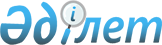 Мәслихаттың 2019 жылғы 18 желтоқсандағы № 454 "Қостанай облысының 2020-2022 жылдарға арналған облыстық бюджеті туралы" шешіміне өзгерістер енгізу туралы
					
			Мерзімі біткен
			
			
		
					Қостанай облысы мәслихатының 2020 жылғы 19 наурыздағы № 489 шешімі. Қостанай облысының Әділет департаментінде 2020 жылғы 19 наурызда № 9040 болып тіркелді. Мерзімі өткендіктен қолданыс тоқтатылды
      2008 жылғы 4 желтоқсандағы Қазақстан Республикасы Бюджет кодексінің 106, 108-баптарына, "Қазақстан Республикасындағы жергiлiктi мемлекеттік басқару және өзiн-өзi басқару туралы" 2001 жылғы 23 қаңтардағы Қазақстан Республикасы Заңының 6-бабы 1-тармағының 1) тармақшасына сәйкес Қостанай облыстық мәслихаты ШЕШІМ ҚАБЫЛДАДЫ:
      1. Қостанай облыстық мәслихатының "Қостанай облысының 2020-2022 жылдарға арналған облыстық бюджеті туралы" 2019 жылғы 18 желтоқсандағы № 454 шешіміне (2019 жылғы 20 желтоқсанда Қазақстан Республикасы нормативтік құқықтық актілерінің эталондық бақылау банкінде жарияланған, Нормативтік құқықтық актілерді мемлекеттік тіркеу тізілімінде № 8827 болып тіркелген) мынадай өзгерістер енгізілсін:
      1-тармақ жаңа редакцияда жазылсын:
      "1. Қостанай облысының 2020-2022 жылдарға арналған бюджеті тиісінше осы шешімнің 1, 2 және 3-қосымшаларына сәйкес, оның ішінде 2020 жылға мынадай көлемдерде бекітілсін:
      1) кірістер – 243 997 603,5 мың теңге, оның iшiнде:
      салықтық түсімдер бойынша – 6 198 579,0 мың теңге;
      салықтық емес түсімдер бойынша – 769 128,0 мың теңге;
      негiзгi капиталды сатудан түсетiн түсiмдер бойынша – 25 132,0 мың теңге;
      трансферттер түсімі бойынша – 237 004 764,5 мың теңге;
      2) шығындар – 245 605 215,1 мың теңге;
      3) таза бюджеттiк кредиттеу – 5 150 561,7 мың теңге, оның iшiнде:
      бюджеттік кредиттер – 15 265 048,0 мың теңге;
      бюджеттiк кредиттердi өтеу – 10 114 486,3 мың теңге;
      4) қаржы активтерімен операциялар бойынша сальдо – 40 208,0 мың теңге;
      5) бюджет тапшылығы (профициті) – - 6 798 381,3 мың теңге;
      6) бюджет тапшылығын қаржыландыру (профицитін пайдалану) – 6 798 381,3 мың теңге.";
      көрсетілген шешімнің 1, 2 және 3-қосымшалары осы шешімнің 1, 2 және 3-қосымшаларына сәйкес жаңа редакцияда жазылсын.
      2. Осы шешім 2020 жылғы 1 қаңтардан бастап қолданысқа енгізіледі. Қостанай облысының 2020 жылға арналған облыстық бюджеті Қостанай облысының 2021 жылға арналған облыстық бюджеті Қостанай облысының 2022 жылға арналған облыстық бюджеті
					© 2012. Қазақстан Республикасы Әділет министрлігінің «Қазақстан Республикасының Заңнама және құқықтық ақпарат институты» ШЖҚ РМК
				
      Қостанай облыстық мәслихаты сессиясының төрағасы 

Е. Әбіл

      Қостанай облыстық мәслихатының хатшысы 

С. Ещанов
Қостанай
облыстық мәслихатының
2020 жылғы 19 наурыздағы
№ 489 шешіміне
1 қосымшаҚостанай
облыстық мәслихатының
2019 жылғы 18 желтоқсандағы
№ 454 шешіміне
1 қосымша
Санаты
Санаты
Санаты
Санаты
Санаты
Сомасы, мың теңге
Сыныбы
Сыныбы
Сыныбы
Сыныбы
Сомасы, мың теңге
Кіші сыныбы
Кіші сыныбы
Кіші сыныбы
Сомасы, мың теңге
Атауы
Сомасы, мың теңге
I. Кірістер
243997603,5
1
Салықтық түсімдер
6198579,0
05
Тауарларға, жұмыстарға және қызметтерге салынатын iшкi салықтар
6198579,0
3
Табиғи және басқа да ресурстарды пайдаланғаны үшін түсетін түсімдер
6183652,0
4
Кәсiпкерлiк және кәсiби қызметтi жүргiзгенi үшiн алынатын алымдар
14927,0
2
Салықтық емес түсiмдер
769128,0
01
Мемлекеттік меншіктен түсетін кірістер
239405,0
1
Мемлекеттік кәсіпорындардың таза кірісі бөлігінің түсімдері
93114,0
3
Мемлекет меншігіндегі акциялардың мемлекеттік пакеттеріне дивидендтер
5852,0
4
Мемлекет меншігінде тұрған, заңды тұлғалардағы қатысу үлесіне кірістер
65,0
5
Мемлекет меншігіндегі мүлікті жалға беруден түсетін кірістер
86596,0
6
Бюджет қаражатын банк шоттарына орналастырғаны үшін сыйақылар
23078,0
7
Мемлекеттік бюджеттен берілген кредиттер бойынша сыйақылар 
30673,0
9
Мемлекет меншігінен түсетін басқа да кірістер
27,0
02
Мемлекеттік бюджеттен қаржыландырылатын мемлекеттік мекемелердің тауарларды (жұмыстарды, қызметтерді) өткізуінен түсетін түсімдер
8,0
1
Мемлекеттік бюджеттен қаржыландырылатын мемлекеттік мекемелердің тауарларды (жұмыстарды, қызметтерді) өткізуінен түсетін түсімдер
8,0
03
Мемлекеттік бюджеттен қаржыландырылатын мемлекеттік мекемелер ұйымдастыратын мемлекеттік сатып алуды өткізуден түсетін ақша түсімдері
1306,0
1
Мемлекеттік бюджеттен қаржыландырылатын мемлекеттік мекемелер ұйымдастыратын мемлекеттік сатып алуды өткізуден түсетін ақша түсімдері
1306,0
06
Басқа да салықтық емес түсiмдер
528409,0
1
Басқа да салықтық емес түсiмдер
528409,0
3
Негізгі капиталды сатудан түсетін түсімдер
25132,0
01
Мемлекеттік мекемелерге бекітілген мемлекеттік мүлікті сату
25132,0
1
Мемлекеттік мекемелерге бекітілген мемлекеттік мүлікті сату
25132,0
4
Трансферттердің түсімдері
237004764,5
01
Төмен тұрған мемлекеттiк басқару органдарынан трансферттер
26672836,5
2
Аудандық (облыстық маңызы бар қалалардың) бюджеттерден трансферттер
26672836,5
02
Мемлекеттiк басқарудың жоғары тұрған органдарынан түсетiн трансферттер
210331928,0
1
Республикалық бюджеттен түсетiн трансферттер
210331928,0
Функционалдық топ
Функционалдық топ
Функционалдық топ
Функционалдық топ
Функционалдық топ
Сомасы, мың теңге
Кіші функция
Кіші функция
Кіші функция
Кіші функция
Сомасы, мың теңге
Бюджеттік бағдарламалардың әкімшісі
Бюджеттік бағдарламалардың әкімшісі
Бюджеттік бағдарламалардың әкімшісі
Сомасы, мың теңге
Бағдарлама
Бағдарлама
Сомасы, мың теңге
Атауы
Сомасы, мың теңге
II. Шығындар
245605215,1
01
Жалпы сипаттағы мемлекеттiк қызметтер
3179881,4
1
Мемлекеттiк басқарудың жалпы функцияларын орындайтын өкiлдi, атқарушы және басқа органдар
2156381,6
110
Облыс мәслихатының аппараты
57348,0
001
Облыс мәслихатының қызметін қамтамасыз ету жөніндегі қызметтер
57348,0
120
Облыс әкімінің аппараты
1837224,6
001
Облыс әкімінің қызметін қамтамасыз ету жөніндегі қызметтер 
1463366,0
004
Мемлекеттік органның күрделі шығыстары
28765,0
007
Ведомстволық бағыныстағы мемлекеттік мекемелер мен ұйымдардың күрделі шығыстары
4025,6
009
Аудандық маңызы бар қалалардың, ауылдардың, кенттердің, ауылдық округтердің әкімдерін сайлауды қамтамасыз ету және өткізу
32518,0
013
Облыс Қазақстан халқы Ассамблеясының қызметін қамтамасыз ету
105065,0
113
Төменгі тұрған бюджеттерге берілетін нысаналы ағымдағы трансферттер
203485,0
282
Облыстың тексеру комиссиясы
261809,0
001
Облыстың тексеру комиссиясының қызметін қамтамасыз ету жөніндегі қызметтер 
259034,0
003
Мемлекеттік органның күрделі шығыстары
2775,0
2
Қаржылық қызмет
310213,0
257
Облыстың қаржы басқармасы
244374,0
001
Жергілікті бюджетті атқару және коммуналдық меншікті басқару саласындағы мемлекеттік саясатты іске асыру жөніндегі қызметтер
240576,0
009
Жекешелендіру, коммуналдық меншікті басқару, жекешелендіруден кейінгі қызмет және осыған байланысты дауларды реттеу
3798,0
718
Облыстың мемлекеттік сатып алу басқармасы
65839,0
001
Жергілікті деңгейде мемлекеттік сатып алуды басқару саласындағы мемлекеттік саясатты іске асыру жөніндегі қызметтер
65839,0
5
Жоспарлау және статистикалық қызмет
231462,0
258
Облыстың экономика және бюджеттік жоспарлау басқармасы
231462,0
001
Экономикалық саясатты, мемлекеттік жоспарлау жүйесін қалыптастыру мен дамыту саласындағы мемлекеттік саясатты іске асыру жөніндегі қызметтер
210496,0
005
Мемлекеттік органның күрделі шығыстары
12672,0
061
Бюджеттік инвестициялар және мемлекеттік-жекешелік әріптестік, оның ішінде концессия мәселелері жөніндегі құжаттаманы сараптау және бағалау
8294,0
9
Жалпы сипаттағы өзге де мемлекеттiк қызметтер
481824,8
269
Облыстың дін істері басқармасы
80418,0
001
Жергілікті деңгейде дін істер саласындағы мемлекеттік саясатты іске асыру жөніндегі қызметтер
26982,0
005
Өңірде діни ахуалды зерделеу және талдау
53436,0
288
Облыстың құрылыс, сәулет және қала құрылысы басқармасы
401406,8
061
Мемлекеттік органдардың объектілерін дамыту
401406,8
02
Қорғаныс
618740,0
1
Әскери мұқтаждар
169122,0
120
Облыс әкімінің аппараты
169122,0
010
Жалпыға бірдей әскери міндетті атқару шеңберіндегі іс-шаралар
75106,0
011
Аумақтық қорғанысты даярлау және облыс ауқымдағы аумақтық қорғаныс
94016,0
2
Төтенше жағдайлар жөнiндегi жұмыстарды ұйымдастыру
449618,0
120
Облыс әкімінің аппараты
4183,0
012
Облыстық ауқымдағы жұмылдыру дайындығы және жұмылдыру
4183,0
287
Облыстық бюджеттен қаржыландырылатын табиғи және техногендік сипаттағы төтенше жағдайлар, азаматтық қорғаныс саласындағы уәкілетті органдардың аумақтық органы
445435,0
002
Аумақтық органның және ведомстволық бағынысты мемлекеттік мекемелерінің күрделі шығыстары
361158,0
003
Облыс ауқымындағы азаматтық қорғаныстың іс-шаралары
8268,0
004
Облыс ауқымдағы төтенше жағдайлардың алдын алу және оларды жою
76009,0
03
Қоғамдық тәртіп, қауіпсіздік, құқықтық, сот, қылмыстық-атқару қызметі
9753385,0
1
Құқық қорғау қызметi
9753385,0
252
Облыстық бюджеттен қаржыландырылатын атқарушы ішкі істер органы
9709741,0
001
Облыс аумағында қоғамдық тәртіптті және қауіпсіздікті сақтауды қамтамасыз ету саласындағы мемлекеттік саясатты іске асыру жөніндегі қызметтер
8346943,0
003
Қоғамдық тәртіпті қорғауға қатысатын азаматтарды көтермелеу 
5958,0
006
Мемлекеттік органның күрделі шығыстары
1356840,0
288
Облыстың құрылыс, сәулет және қала құрылысы басқармасы
43644,0
053
Қоғамдық тәртіп және қауіпсіздік объектілерін салу
43644,0
04
Бiлiм беру
47381115,9
2
Бастауыш, негізгі орта және жалпы орта білім беру
4576409,0
261
Облыстың білім басқармасы
3561779,0
003
Арнайы білім беретін оқу бағдарламалары бойынша жалпы білім беру
2318192,0
006
Мамандандырылған білім беру ұйымдарында дарынды балаларға жалпы білім беру
1243587,0
285
Облыстың дене шынықтыру және спорт басқармасы
1014630,0
006
Балалар мен жасөспірімдерге спорт бойынша қосымша білім беру
1014630,0
4
Техникалық және кәсіптік, орта білімнен кейінгі білім беру
12231028,1
253
Облыстың денсаулық сақтау басқармасы
493053,0
043
Техникалық және кәсіптік, орта білімнен кейінгі білім беру ұйымдарында мамандар даярлау
493053,0
261
Облыстың білім басқармасы
11737975,1
024
Техникалық және кәсіптік білім беру ұйымдарында мамандар даярлау
11737975,1
5
Мамандарды қайта даярлау және біліктіліктерін арттыру
2379837,0
120
Облыс әкімінің аппараты
24681,0
019
Сайлау процесіне қатысушыларды оқыту
24681,0
261
Облыстың білім басқармасы
2355156,0
052
Нәтижелі жұмыспен қамтуды және жаппай кәсіпкерлікті дамытудың 2017 – 2021 жылдарға арналған "Еңбек" мемлекеттік бағдарламасы шеңберінде кадрлардың біліктілігін арттыру, даярлау және қайта даярлау
2355156,0
6
Жоғары және жоғары оқу орнынан кейін бiлiм беру
176552,0
253
Облыстың денсаулық сақтау басқармасы
134965,0
057
Жоғары, жоғары оқу орнынан кейінгі білімі бар мамандар даярлау және білім алушыларға әлеуметтік қолдау көрсету
134965,0
261
Облыстың білім басқармасы
41587,0
057
Жоғары, жоғары оқу орнынан кейінгі білімі бар мамандар даярлау және білім алушыларға әлеуметтік қолдау көрсету
41587,0
9
Бiлiм беру саласындағы өзге де қызметтер
28017289,8
261
Облыстың білім басқармасы
28017289,8
001
Жергілікті деңгейде білім беру саласындағы мемлекеттік саясатты іске асыру жөніндегі қызметтер
183069,0
004
Облыстық мемлекеттік білім беру мекемелерінде білім беру жүйесін ақпараттандыру
65487,0
005
Облыстық мемлекеттік білім беру мекемелер үшін оқулықтар мен оқу-әдiстемелiк кешендерді сатып алу және жеткізу
20892,0
007
Облыстық ауқымда мектеп олимпиадаларын, мектептен тыс іс-шараларды және конкурстар өткізу
545659,0
011
Балалар мен жасөспірімдердің психикалық денсаулығын зерттеу және халыққа психологиялық-медициналық-педагогикалық консультациялық көмек көрсету
398230,0
013
Мемлекеттік органның күрделі шығыстары
20000,0
029
Әдістемелік жұмыс
149414,0
067
Ведомстволық бағыныстағы мемлекеттік мекемелер мен ұйымдардың күрделі шығыстары
1838402,0
113
Төменгі тұрған бюджеттерге берілетін нысаналы ағымдағы трансферттер
24796136,8
05
Денсаулық сақтау
8403740,8
2
Халықтың денсаулығын қорғау
1900562,6
253
Облыстың денсаулық сақтау басқармасы
1827459,1
006
Ана мен баланы қорғау жөніндегі көрсетілетін қызметтер
400666,0
007
Салауатты өмір салтын насихаттау
151220,0
041
Облыстардың жергілікті өкілдік органдарының шешімі бойынша тегін медициналық көмектің кепілдік берілген көлемімен қосымша қамтамасыз ету
1004937,1
042
Медициналық ұйымның сот шешімі негізінде жүзеге асырылатын жыныстық құмарлықты төмендетуге арналған іс-шараларды жүргізу
1203,0
050
Қаржы лизингі шарттарында сатып алынған санитариялық көлік бойынша лизинг төлемдерін өтеу
269433,0
288
Облыстың құрылыс, сәулет және қала құрылысы басқармасы
73103,5
038
Деңсаулық сақтау объектілерін салу және реконструкциялау
73103,5
3
Мамандандырылған медициналық көмек
1112665,0
253
Облыстың денсаулық сақтау басқармасы
1112665,0
027
Халыққа иммундық профилактика жүргізу үшін вакциналарды және басқа медициналық иммундық биологиялық препараттарды орталықтандырылған сатып алу және сақтау
1112665,0
4
Емханалар
20318,0
253
Облыстың денсаулық сақтау басқармасы
20318,0
039
Республикалық бюджет қаражаты есебінен көрсетілетін көмекті қоспағанда ауылдық денсаулық сақтау субъектілерінің амбулаториялық-емханалық қызметтерді және медициналық қызметтерді көрсетуі және Сall-орталықтардың қызмет көрсетуі
20318,0
5
Медициналық көмектiң басқа түрлерi
91054,0
253
Облыстың денсаулық сақтау басқармасы
91054,0
029
Облыстық арнайы медициналық жабдықтау базалары
91054,0
9
Денсаулық сақтау саласындағы өзге де қызметтер
5279141,2
253
Облыстың денсаулық сақтау басқармасы
5279141,2
001
Жергілікті деңгейде денсаулық сақтау саласындағы мемлекеттік саясатты іске асыру жөніндегі қызметтер
187707,0
008
Қазақстан Республикасында ЖИТС профилактикасы және оған қарсы күрес жөніндегі іс-шараларды іске асыру
279221,0
016
Азаматтарды елді мекеннен тыс жерлерде емделу үшін тегін және жеңілдетілген жол жүрумен қамтамасыз ету
17097,0
018
Денсаулық сақтау саласындағы ақпараттық талдамалық қызметтер
41613,0
023
Ауылдық жерлерге жұмыс істеуге жіберілген медициналық және фармацевтикалық қызметкерлерді әлеуметтік қолдау
135000,0
030
Мемлекеттік денсаулық сақтау органдарының күрделі шығыстары
1756,0
033
Медициналық денсаулық сақтау ұйымдарының күрделі шығыстары
4616747,2
06
Әлеуметтiк көмек және әлеуметтiк қамсыздандыру
9495564,9
1
Әлеуметтiк қамсыздандыру
4502513,0
256
Облыстың жұмыспен қамтуды үйлестіру және әлеуметтік бағдарламалар басқармасы
3302227,0
002
Жалпы үлгідегі медициналық-әлеуметтік мекемелерде (ұйымдарда), арнаулы әлеуметтік қызметтер көрсету орталықтарында, әлеуметтік қызмет көрсету орталықтарында қарттар мен мүгедектерге арнаулы әлеуметтік қызметтер көрсету
1056517,0
013
Психоневрологиялық медициналық-әлеуметтік мекемелерде (ұйымдарда), арнаулы әлеуметтік қызметтер көрсету орталықтарында, әлеуметтік қызмет көрсету орталықтарында психоневрологиялық аурулармен ауыратын мүгедектер үшін арнаулы әлеуметтік қызметтер көрсету
1575039,0
014
Оңалту орталықтарында қарттарға, мүгедектерге, оның ішінде мүгедек балаларға арнаулы әлеуметтік қызметтер көрсету 
222622,0
015
Балалар психоневрологиялық медициналық-әлеуметтік мекемелерінде (ұйымдарда), арнаулы әлеуметтік қызметтер көрсету орталықтарында, әлеуметтік қызмет көрсету орталықтарында психоневрологиялық патологиялары бар мүгедек балалар үшін арнаулы әлеуметтік қызметтер көрсету
443309,0
084
Ұлы Отан соғысындағы Жеңістің 75-жылдығына арналған мерекелік іс-шараларды өткізу
4740,0
261
Облыстың білім басқармасы
1094561,0
015
Жетiм балаларды, ата-анасының қамқорлығынсыз қалған балаларды әлеуметтік қамсыздандыру
1022913,0
037
Әлеуметтік сауықтандыру
71648,0
288
Облыстың құрылыс, сәулет және қала құрылысы басқармасы
105725,0
039
Әлеуметтік қамтамасыз ету объектілерін салу және реконструкциялау
105725,0
2
Әлеуметтiк көмек
663685,0
256
Облыстың жұмыспен қамтуды үйлестіру және әлеуметтік бағдарламалар басқармасы
663685,0
003
Мүгедектерге әлеуметтік қолдау 
663685,0
9
Әлеуметтiк көмек және әлеуметтiк қамтамасыз ету салаларындағы өзге де қызметтер
4329366,9
256
Облыстың жұмыспен қамтуды үйлестіру және әлеуметтік бағдарламалар басқармасы
4226495,9
001
Жергілікті деңгейде жұмыспен қамтуды қамтамасыз ету және халық үшін әлеуметтік бағдарламаларды іске асыру саласында мемлекеттік саясатты іске асыру жөніндегі қызметтер
213389,0
007
Мемлекеттік органның күрделі шығыстары
1170,0
019
Нәтижелі жұмыспен қамтуды және жаппай кәсіпкерлікті дамытудың 2017 – 2021 жылдарға арналған "Еңбек" мемлекеттік бағдарламасы шеңберінде еңбек нарығын дамытуға бағытталған, ағымдағы іс-шараларды іске асыру
6594,0
044
Жергілікті деңгейде көші-қон іс-шараларын іске асыру
500,0
046
Қазақстан Республикасында мүгедектердің құқықтарын қамтамасыз етуге және өмір сүру сапасын жақсарту
269631,0
053
Кохлеарлық импланттарға дәлдеп сөйлеу процессорларын ауыстыру және келтіру бойынша қызмет көрсету
31605,0
067
Ведомстволық бағыныстағы мемлекеттік мекемелер мен ұйымдардың күрделі шығыстары
250620,0
113
Төменгі тұрған бюджеттерге берілетін нысаналы ағымдағы трансферттер
3452986,9
263
Облыстың ішкі саясат басқармасы
26441,0
077
Қазақстан Республикасында мүгедектердің құқықтарын қамтамасыз етуге және өмір сүру сапасын жақсарту
26441,0
270
Облыстың еңбек инспекциясы бойынша басқармасы
76430,0
001
Жергілікті деңгейде еңбек қатынасын реттеу саласындағы мемлекеттік саясатты іске асыру жөніндегі қызметтер
76430,0
07
Тұрғын үй-коммуналдық шаруашылық
21287611,0
2
Коммуналдық шаруашылық
21287611,0
279
Облыстың энергетика және тұрғын үй-коммуналдық шаруашылық басқармасы
21287611,0
001
Жергілікті деңгейде энергетика және тұрғын үй-коммуналдық шаруашылық саласындағы мемлекеттік саясатты іске асыру жөніндегі қызметтер 
206489,0
004
Елдi мекендердi газдандыру
166944,0
032
Ауыз сумен жабдықтаудың баламасыз көздерi болып табылатын сумен жабдықтаудың аса маңызды топтық және жергілікті жүйелерiнен ауыз су беру жөніндегі қызметтердің құнын субсидиялау 
1105807,0
113
Төменгі тұрған бюджеттерге берілетін нысаналы ағымдағы трансферттер
2967953,0
114
Төменгі тұрған бюджеттерге берілетін нысаналы даму трансферттері
16840418,0
08
Мәдениет, спорт, туризм және ақпараттық кеңістiк
11260685,0
1
Мәдениет саласындағы қызмет
2746228,0
262
Облыстың мәдениет басқармасы
2746228,0
001
Жергiлiктi деңгейде мәдениет саласындағы мемлекеттік саясатты іске асыру жөніндегі қызметтер
77500,0
003
Мәдени-демалыс жұмысын қолдау
145626,0
005
Тарихи-мәдени мұраны сақтауды және оған қолжетімділікті қамтамасыз ету
401600,0
007
Театр және музыка өнерін қолдау
1232511,0
032
Ведомстволық бағыныстағы мемлекеттік мекемелер мен ұйымдардың күрделі шығыстары
143948,0
113
Төменгі тұрған бюджеттерге берілетін нысаналы ағымдағы трансферттер
745043,0
2
Спорт
6428605,0
285
Облыстың дене шынықтыру және спорт басқармасы
5963882,0
001
Жергілікті деңгейде дене шынықтыру және спорт саласында мемлекеттік саясатты іске асыру жөніндегі қызметтер
81146,0
002
Облыстық деңгейде спорт жарыстарын өткізу
31566,0
003
Әр түрлі спорт түрлері бойынша облыстың құрама командаларының мүшелерін дайындау және республикалық және халықаралық спорт жарыстарына қатысуы
5759663,0
005
Мемлекеттік органның күрделі шығыстары
29427,0
032
Ведомстволық бағыныстағы мемлекеттік мекемелер мен ұйымдардың күрделі шығыстары
12080,0
113
Төменгі тұрған бюджеттерге берілетін нысаналы ағымдағы трансферттер
50000,0
288
Облыстың құрылыс, сәулет және қала құрылысы басқармасы
464723,0
024
Cпорт объектілерін дамыту
464723,0
3
Ақпараттық кеңiстiк
1840018,0
262
Облыстың мәдениет басқармасы
441705,0
008
Облыстық кітапханалардың жұмыс істеуін қамтамасыз ету
441705,0
263
Облыстың ішкі саясат басқармасы
614662,0
007
Мемлекеттік ақпараттық саясат жүргізу жөніндегі қызметтер
614662,0
264
Облыстың тілдерді дамыту басқармасы
96253,0
001
Жергілікті деңгейде тілдерді дамыту саласындағы мемлекеттік саясатты іске асыру жөніндегі қызметтер
51600,0
002
Мемлекеттiк тiлдi және Қазақстан халқының басқа да тiлдерін дамыту
44653,0
739
Облыстың ақпараттандыру, мемлекеттік қызметтер көрсету және архивтер басқармасы 
687398,0
001
Жергілікті деңгейде ақпараттандыру, мемлекеттік қызметтер көрсету, архив ісін басқару жөніндегі мемлекеттік саясатты іске асыру жөніндегі қызметтер 
92823,0
003
Архив қорының сақталуын қамтамасыз ету
502909,0
032
Ведомстволық бағыныстағы мемлекеттік мекемелер мен ұйымдардың күрделі шығыстары
91666,0
4
Туризм
10818,0
266
Облыстың кәсiпкерлiк және индустриалдық-инновациялық даму басқармасы
10818,0
021
Туристік қызметті реттеу
10818,0
9
Мәдениет, спорт, туризм және ақпараттық кеңiстiктi ұйымдастыру жөнiндегi өзге де қызметтер
235016,0
263
Облыстың ішкі саясат басқармасы
146675,0
001
Жергілікті деңгейде мемлекеттік ішкі саясатты іске асыру жөніндегі қызметтер
135353,0
005
Мемлекеттік органның күрделі шығыстары
735,0
113
Төменгі тұрған бюджеттерге берілетін нысаналы ағымдағы трансферттер
10587,0
283
Облыстың жастар саясаты мәселелерi жөніндегі басқармасы
88341,0
001
Жергілікті деңгейде жастар саясатын іске асыру жөніндегі қызметтер
32805,0
005
 Жастар саясаты саласында іс-шараларды іске асыру
55536,0
09
Отын-энергетика кешенi және жер қойнауын пайдалану
3356744,0
1
Отын және энергетика
435308,0
279
Облыстың энергетика және тұрғын үй-коммуналдық шаруашылық басқармасы
435308,0
007
Жылу-энергетикалық жүйені дамыту
122512,0
081
Елді мекендерді шаруашылық-ауыз сумен жабдықтау үшін жерасты суларына іздестіру-барлау жұмыстарын ұйымдастыру және жүргізу
312796,0
9
Отын-энергетика кешені және жер қойнауын пайдалану саласындағы өзге де қызметтер
2921436,0
279
Облыстың энергетика және тұрғын үй-коммуналдық шаруашылық басқармасы
2921436,0
071
Газ тасымалдау жүйесін дамыту 
2921436,0
10
Ауыл, су, орман, балық шаруашылығы, ерекше қорғалатын табиғи аумақтар, қоршаған ортаны және жануарлар дүниесін қорғау, жер қатынастары
36392312,0
1
Ауыл шаруашылығы
33463856,0
719
Облыстың ветеринария басқармасы
1278918,0
001
Жергілікті деңгейде ветеринария саласындағы мемлекеттік саясатты іске асыру жөніндегі қызметтер
251151,0
003
Мемлекеттік органның күрделі шығыстары
2325,0
008
Мал қорымдарын (биотермиялық шұңқырларды) салуды, реконструкциялауды ұйымдастыру және оларды күтіп-ұстауды қамтамасыз ету
11316,0
009
Ауру жануарларды санитариялық союды ұйымдастыру
12896,0
010
Қаңғыбас иттер мен мысықтарды аулауды және жоюды ұйымдастыру
29163,0
011
Жануарлардың саулығы мен адамның денсаулығына қауіп төндіретін, алып қоймай залалсыздандырылған (зарарсыздандырылған) және қайта өңделген жануарлардың, жануарлардан алынатын өнім мен шикізаттың құнын иелеріне өтеу
9837,0
012
Жануарлардың энзоотиялық ауруларының профилактикасы мен диагностикасы бойынша ветеринариялық іс-шаралар жүргізу
107277,0
013
Ауыл шаруашылығы жануарларын сәйкестендіру жөніндегі іс-шараларды өткізу
13997,0
014
Эпизоотияға қарсы іс-шаралар жүргізу
796480,0
028
Уақытша сақтау пунктына ветеринариялық препараттарды тасымалдау бойынша қызметтер 
4091,0
030
Жануарлардың энзоотиялық ауруларының профилактикасы мен диагностикасына арналған ветеринариялық препараттарды, олардың профилактикасы мен диагностикасы жөніндегі қызметтерді орталықтандырып сатып алу, оларды сақтауды және тасымалдауды (жеткізуді) ұйымдастыру
40385,0
741
Облыстың ауыл шаруашылығы және жер қатынастары басқармасы
32184938,0
002
Тұқым шаруашылығын дамытуды субсидиялау
1619400,0
005
Саны зиян тигізудің экономикалық шегінен жоғары зиянды және аса қауіпті зиянды организмдерге, карантинді объектілерге қарсы өңдеулер жүргізуге арналған пестицидтердің, биоагенттердiң (энтомофагтардың) құнын субсидиялау
5612469,0
018
Пестицидтерді залалсыздандыру
4735,0
019
Инновациялық тәжірибені тарату және енгізу жөніндегі қызметтер
16000,0
029
Ауыл шаруашылығы дақылдарының зиянды организмдеріне қарсы күрес жөніндегі іс- шаралар
5906,0
045
Тұқымдық және көшет отырғызылатын материалдың сорттық және себу сапаларын анықтау 
150000,0
046
Тракторларды, олардың тіркемелерін, өздігінен жүретін ауыл шаруашылығы, мелиоративтік және жол-құрылыс машиналары мен тетіктерін мемлекеттік есепке алу және тіркеу
6800,0
047
Тыңайтқыштар (органикалықтарды қоспағанда) құнын субсидиялау
3038004,0
050
Инвестициялар салынған жағдайда агроөнеркәсіптік кешен субъектісі көтерген шығыстардың бөліктерін өтеу
6089785,0
053
Мал шаруашылығы өнімдерінің өнімділігін және сапасын арттыруды, асыл тұқымды мал шаруашылығын дамытуды субсидиялау
7100000,0
054
Агроөнеркәсіптік кешен саласындағы дайындаушы ұйымдарға есептелген қосылған құн салығы шегінде бюджетке төленген қосылған құн салығының сомасын субсидиялау 
314912,0
055
Агроөнеркәсіптік кешен субъектілерін қаржылық сауықтыру жөніндегі бағыт шеңберінде кредиттік және лизингтік міндеттемелер бойынша пайыздық мөлшерлемені субсидиялау
226947,0
056
Ауыл шаруашылығы малын, техниканы және технологиялық жабдықты сатып алуды кредиттеу, сондай-ақ лизинг беру кезінде сыйақы мөлшерлемесін субсидиялау
7212680,0
057
Мал шаруашылығы саласында терең қайта өңдеуден өткізілетін өнімдерді өндіру үшін ауыл шаруашылығы өнімін сатып алуға жұмсайтын өңдеуші кәсіпорындардың шығындарын субсидиялау
700000,0
060
Нәтижелі жұмыспен қамтуды және жаппай кәсіпкерлікті дамытудың 2017 – 2021 жылдарға арналған "Еңбек" мемлекеттік бағдарламасы шеңберінде микрокредиттер бойынша ішінара кепілдендіру
47300,0
061
Нәтижелі жұмыспен қамтуды және жаппай кәсіпкерлікті дамытудың 2017 – 2021 жылдарға арналған "Еңбек" мемлекеттік бағдарламасы шеңберінде микроқаржы ұйымдарының операциялық шығындарын субсидиялау
40000,0
2
Су шаруашылығы
19216,0
254
Облыстың табиғи ресурстар және табиғат пайдалануды реттеу басқармасы
19216,0
002
Су қорғау аймақтары мен су объектiлерi белдеулерiн белгiлеу
18900,0
003
Коммуналдық меншіктегі су шаруашылығы құрылыстарының жұмыс істеуін қамтамасыз ету
316,0
3
Орман шаруашылығы
1362538,0
254
Облыстың табиғи ресурстар және табиғат пайдалануды реттеу басқармасы
1362538,0
005
Ормандарды сақтау, қорғау, молайту және орман өсiру
1338755,0
006
Жануарлар дүниесін қорғау 
23783,0
5
Қоршаған ортаны қорғау
281777,0
254
Облыстың табиғи ресурстар және табиғат пайдалануды реттеу басқармасы
281777,0
001
Жергілікті деңгейде қоршаған ортаны қорғау саласындағы мемлекеттік саясатты іске асыру жөніндегі қызметтер
131492,0
008
Қоршаған ортаны қорғау бойынша іс-шаралар 
95900,0
032
Ведомстволық бағыныстағы мемлекеттік мекемелер мен ұйымдардың күрделі шығыстары
7000,0
113
Төменгі тұрған бюджеттерге берілетін нысаналы ағымдағы трансферттер
47385,0
6
Жер қатынастары
59874,0
725
Облыстың жердiң пайдаланылуы мен қорғалуын бақылау басқармасы
59874,0
001
Жергілікті деңгейде жердiң пайдаланылуы мен қорғалуын бақылау саласындағы мемлекеттік саясатты іске асыру жөніндегі қызметтер
59874,0
9
Ауыл, су, орман, балық шаруашылығы, қоршаған ортаны қорғау және жер қатынастары саласындағы басқа да қызметтер
1205051,0
741
Облыстың ауыл шаруашылығы және жер қатынастары басқармасы
1205051,0
001
Жергілікте деңгейде ауыл шаруашылығы және жер қатынастарын реттеу саласындағы мемлекеттік саясатты іске асыру жөніндегі қызметтер
201551,0
003
Мемлекеттік органның күрделі шығыстары
3500,0
035
Азық-түлік тауарларының өңірлік тұрақтандыру қорларын қалыптастыру
1000000,0
11
Өнеркәсіп, сәулет, қала құрылысы және құрылыс қызметі
14867617,0
2
Сәулет, қала құрылысы және құрылыс қызметі
14867617,0
288
Облыстың құрылыс, сәулет және қала құрылысы басқармасы
14803704,0
001
Жергілікті деңгейде құрлыс, сәулет және қала құрылысы саласындағы мемлекеттік саясатты іске асыру жөніндегі қызметтер
181833,3
004
Қала құрылысын дамытудың кешенді схемаларын және елді мекендердің бас жоспарларын әзірлеу
192866,0
113
Төменгі тұрған бюджеттерге берілетін нысаналы ағымдағы трансферттер
1228120,0
114
Төменгі тұрған бюджеттерге берілетін нысаналы даму трансферттері
13200884,7
724
Облыстың мемлекеттік сәулет-құрылыс бақылауы басқармасы
63913,0
001
Жергілікті деңгейде мемлекеттік сәулет-құрылыс бақылау саласындағы мемлекеттік саясатты іске асыру жөніндегі қызметтер
63913,0
12
Көлiк және коммуникация
33271484,3
1
Автомобиль көлiгi
14389806,5
268
Облыстың жолаушылар көлігі және автомобиль жолдары басқармасы
14389806,5
002
Көлік инфрақұрылымын дамыту
552187,5
003
Автомобиль жолдарының жұмыс істеуін қамтамасыз ету
745782,0
025
Облыстық автомобиль жолдарын және елді-мекендердің көшелерін күрделі және орташа жөндеу
7772,0
028
Көлiк инфрақұрылымының басым жобаларын іске асыру
13084065,0
9
Көлiк және коммуникациялар саласындағы өзге де қызметтер
18881677,8
268
Облыстың жолаушылар көлігі және автомобиль жолдары басқармасы
18881677,8
001
Жергілікті деңгейде көлік және коммуникация саласындағы мемлекеттік саясатты іске асыру жөніндегі қызметтер
94763,0
005
Әлеуметтiк маңызы бар ауданаралық (қалааралық) қатынастар бойынша жолаушылар тасымалын субсидиялау
199309,0
113
Төменгі тұрған бюджеттерге берілетін нысаналы ағымдағы трансферттер
14641303,8
114
Төменгі тұрған бюджеттерге берілетін нысаналы даму трансферттері
3946302,0
13
Басқалар
8733548,0
3
Кәсiпкерлiк қызметтi қолдау және бәсекелестікті қорғау
2972305,0
266
Облыстың кәсіпкерлік және индустриалдық-инновациялық даму басқармасы
2785695,0
005
"Бизнестің жол картасы - 2025" бизнесті қолдау мен дамытудың мемлекеттік бағдарламасы шеңберінде жеке кәсіпкерлікті қолдау
30000,0
010
"Бизнестің жол картасы - 2025" бизнесті қолдау мен дамытудың мемлекеттік бағдарламасы шеңберінде кредиттер бойынша пайыздық мөлшерлемені субсидиялау
2556081,0
011
"Бизнестің жол картасы - 2025" бизнесті қолдау мен дамытудың мемлекеттік бағдарламасы шеңберінде шағын және орта бизнеске кредиттерді ішінара кепілдендіру
132614,0
027
Нәтижелі жұмыспен қамтуды және жаппай кәсіпкерлікті дамытудың 2017 – 2021 жылдарға арналған "Еңбек" мемлекеттік бағдарламасы шеңберінде микрокредиттерді ішінара кепілдендіру
37000,0
082
"Бизнестің жол картасы-2025" бизнесті қолдау мен дамытудың мемлекеттік бағдарламасы шеңберінде жаңа бизнес-идеяларды іске асыру үшін жас кәсіпкерлерге мемлекеттік гранттар беру
30000,0
288
Облыстың құрылыс, сәулет және қала құрылысы басқармасы
186610,0
051
"Бизнестің жол картасы-2025" бизнесті қолдау мен дамытудың мемлекеттік бағдарламасы шеңберінде индустриялық инфрақұрылымды дамыту
186610,0
9
Басқалар
5761243,0
253
Облыстың денсаулық сақтау басқармасы
709843,0
058
"Ауыл-Ел бесігі" жобасы шеңберінде ауылдық елді мекендердегі әлеуметтік және инженерлік инфрақұрылым бойынша іс-шараларды іске асыру
682850,0
096
Мемлекеттік-жекешелік әріптестік жобалар бойынша мемлекеттік міндеттемелерді орындау
26993,0
257
Облыстың қаржы басқармасы
2138945,0
012
Облыстық жергілікті атқарушы органының резервi
2138945,0
258
Облыстың экономика және бюджеттік жоспарлау басқармасы
114029,0
003
Жергілікті бюджеттік инвестициялық жобалардың техникалық-экономикалық негіздемелерін және мемлекеттік-жекешелік әріптестік жобалардың, оның ішінде концессиялық жобалардың конкурстық құжаттамаларын әзірлеу немесе түзету, сондай-ақ қажетті сараптамаларын жүргізу, мемлекеттік-жекешелік әріптестік жобаларды, оның ішінде концессиялық жобаларды консультациялық сүйемелдеу
114029,0
261
Облыстың білім басқармасы
447646,0
096
Мемлекеттік-жекешелік әріптестік жобалар бойынша мемлекеттік міндеттемелерді орындау
447646,0
266
Облыстың кәсіпкерлік және индустриалдық-инновациялық даму басқармасы
137387,0
001
Жергілікті деңгейде кәсіпкерлік және индустриалдық-инновациялық қызметті дамыту саласындағы мемлекеттік саясатты іске асыру жөніндегі қызметтер
116952,0
004
Индустриялық-инновациялық қызметті мемлекеттік қолдау шеңберінде іс-шаралар іске асыру
20435,0
279
Облыстың энергетика және тұрғын үй-коммуналдық шаруашылық басқармасы
26000,0
096
Мемлекеттік-жекешелік әріптестік жобалар бойынша мемлекеттік міндеттемелерді орындау
26000,0
285
Облыстың дене шынықтыру және спорт басқармасы
1914841,0
096
Мемлекеттік-жекешелік әріптестік жобалар бойынша мемлекеттік міндеттемелерді орындау
1914841,0
288
Облыстың құрылыс, сәулет және қала құрылысы басқармасы
272552,0
096
Мемлекеттік-жекешелік әріптестік жобалар бойынша мемлекеттік міндеттемелерді орындау
272552,0
14
Борышқа қызмет көрсету
46569,0
1
Борышқа қызмет көрсету
46569,0
257
Облыстың қаржы басқармасы
46569,0
004
Жергілікті атқарушы органдардың борышына қызмет көрсету
43919,0
016
Жергілікті атқарушы органдардың республикалық бюджеттен қарыздар бойынша сыйақылар мен өзге де төлемдерді төлеу бойынша борышына қызмет көрсету
2650,0
15
Трансферттер
37556216,8
1
Трансферттер
37556216,8
257
Облыстың қаржы басқармасы
37556216,8
007
Субвенциялар
36697545,0
011
Пайдаланылмаған (толық пайдаланылмаған) нысаналы трансферттерді қайтару
100624,6
017
Нысаналы мақсатқа сай пайдаланылмаған нысаналы трансферттерді қайтару
179522,0
053
Қазақстан Республикасының Ұлттық қорынан берілетін нысаналы трансферт есебінен республикалық бюджеттен бөлінген пайдаланылмаған (түгел пайдаланылмаған) нысаналы трансферттердің сомасын қайтару
578525,2
ІІІ. Таза бюджеттік кредиттеу
5150561,7
Бюджеттік кредиттер
15265048,0
07
Тұрғын үй-коммуналдық шаруашылық
11340032,0
1
Тұрғын үй шаруашылығы
11254423,0
279
Облыстың энергетика және тұрғын үй-коммуналдық шаруашылық басқармасы
662547,0
046
Аудандардың (облыстық маңызы бар қалалардың) бюджеттеріне жылу, сумен жабдықтау және су бұру жүйелерін реконструкция және құрылыс үшін кредит беру
662547,0
288
Облыстың құрылыс, сәулет және қала құрылысы басқармасы
10591876,0
009
Аудандардың (облыстық маңызы бар қалалардың) бюджеттеріне тұрғын үй жобалауға және салуға кредит беру
10591876,0
2
Коммуналдық шаруашылық
85609,0
279
Облыстың энергетика және тұрғын үй-коммуналдық шаруашылық басқармасы
85609,0
003
Коммуналдық шаруашылықты дамыту үшін кредит беру
85609,0
10
Ауыл, су, орман, балық шаруашылығы, ерекше қорғалатын табиғи аумақтар, қоршаған ортаны және жануарлар дүниесін қорғау, жер қатынастары
3508904,0
1
Ауыл шаруашылығы
2013740,0
741
Облыстың ауыл шаруашылығы және жер қатынастары басқармасы
2013740,0
037
Нәтижелі жұмыспен қамтуды және жаппай кәсіпкерлікті дамытудың 2017 – 2021 жылдарға арналған "Еңбек" мемлекеттік бағдарламасы шеңберінде кәсіпкерлікті дамытуға жәрдемдесу үшін бюджеттік кредиттер беру
2013740,0
9
Ауыл, су, орман, балық шаруашылығы, қоршаған ортаны қорғау және жер қатынастары саласындағы басқа да қызметтер
1495164,0
258
Облыстың экономика және бюджеттік жоспарлау басқармасы
1495164,0
007
Мамандарды әлеуметтік қолдау шараларын іске асыру үшін жергілікті атқарушы органдарға берілетін бюджеттік кредиттер
1495164,0
13
Басқалар
416112,0
3
Кәсiпкерлiк қызметтi қолдау және бәсекелестікті қорғау
416112,0
266
Облыстың кәсiпкерлiк және индустриалдық-инновациялық даму басқармасы
416112,0
069
Облыстық орталықтарда, моноқалаларда кәсіпкерлікті дамытуға жәрдемдесуге кредит беру
416112,0
Санаты
Санаты
Санаты
Санаты
Санаты
Сомасы, мың теңге
Сыныбы
Сыныбы
Сыныбы
Сыныбы
Сомасы, мың теңге
Кішi сыныбы
Кішi сыныбы
Кішi сыныбы
Сомасы, мың теңге
Ерекшелігі
Ерекшелігі
Сомасы, мың теңге
Бюджеттік кредиттерді өтеу 
10114486,3
5
Бюджеттік кредиттерді өтеу 
10114486,3
01
Бюджеттік кредиттерді өтеу 
10114486,3
1
Мемлекеттік бюджеттен берілген бюджеттік кредиттерді өтеу
10114486,0
2
Бюджеттік кредиттердің сомаларын қайтару 
0,3
ІV. Қаржы активтерімен операциялар бойынша сальдо
40208,0
Қаржы активтерін сатып алу
40208,0
13
Басқалар
40208,0
9
Басқалар
40208,0
268
Облыстың жолаушылар көлігі және автомобиль жолдары басқармасы
40208,0
065
Заңды тұлғалардың жарғылық капиталын қалыптастыру немесе ұлғайту
40208,0
V. Бюджет тапшылығы (профициті)
-6798381,3
VІ. Бюджет тапшылығын қаржыландыру (профицитін пайдалану) 
6798381,3Қостанай
облыстық мәслихатының
2020 жылғы 19 наурыздағы
№ 489 шешіміне
2 қосымшаҚостанай
облыстық мәслихатының
2019 жылғы 18 желтоқсандағы
№ 454 шешіміне
2 қосымша
Санаты
Санаты
Санаты
Санаты
Санаты
Сомасы, мың теңге
Сыныбы
Сыныбы
Сыныбы
Сыныбы
Сомасы, мың теңге
Кішi сыныбы
Кішi сыныбы
Кішi сыныбы
Сомасы, мың теңге
Атауы
Сомасы, мың теңге
I. Кірістер
190307646,0
1
Салықтық түсімдер
5955961,0
05
Тауарларға, жұмыстарға және қызметтерге салынатын iшкi салықтар
5955961,0
3
Табиғи және басқа да ресурстарды пайдаланғаны үшін түсетін түсімдер
5940288,0
4
Кәсiпкерлiк және кәсiби қызметтi жүргiзгенi үшiн алынатын алымдар
15673,0
2
Салықтық емес түсiмдер
781541,0
01
Мемлекеттік меншіктен түсетін кірістер
225333,0
1
Мемлекеттік кәсіпорындардың таза кірісі бөлігінің түсімдері
97770,0
3
Мемлекет меншігіндегі акциялардың мемлекеттік пакеттеріне дивидендтер
6145,0
4
Мемлекет меншігінде тұрған, заңды тұлғалардағы қатысу үлесіне кірістер
68,0
5
Мемлекет меншігіндегі мүлікті жалға беруден түсетін кірістер
90926,0
6
Бюджет қаражатын банк шоттарына орналастырғаны үшін сыйақылар
24232,0
7
Мемлекеттік бюджеттен берілген кредиттер бойынша сыйақылар 
6164,0
9
Мемлекет меншігінен түсетін басқа да кірістер
28,0
02
Мемлекеттік бюджеттен қаржыландырылатын мемлекеттік мекемелердің тауарларды (жұмыстарды, қызметтерді) өткізуінен түсетін түсімдер
8,0
1
Мемлекеттік бюджеттен қаржыландырылатын мемлекеттік мекемелердің тауарларды (жұмыстарды, қызметтерді) өткізуінен түсетін түсімдер
8,0
03
Мемлекеттік бюджеттен қаржыландырылатын мемлекеттік мекемелер ұйымдастыратын мемлекеттік сатып алуды өткізуден түсетін ақша түсімдері
1371,0
1
Мемлекеттік бюджеттен қаржыландырылатын мемлекеттік мекемелер ұйымдастыратын мемлекеттік сатып алуды өткізуден түсетін ақша түсімдері
1371,0
06
Басқа да салықтық емес түсiмдер
554829,0
1
Басқа да салықтық емес түсiмдер
554829,0
3
Негізгі капиталды сатудан түсетін түсімдер
26389,0
01
Мемлекеттік мекемелерге бекітілген мемлекеттік мүлікті сату
26389,0
1
Мемлекеттік мекемелерге бекітілген мемлекеттік мүлікті сату
26389,0
4
Трансферттердің түсімдері
183543755,0
01
Төмен тұрған мемлекеттiк басқару органдарынан трансферттер
30253723,0
2
Аудандық (облыстық маңызы бар қалалардың) бюджеттерден трансферттер
30253723,0
02
Мемлекеттiк басқарудың жоғары тұрған органдарынан түсетiн трансферттер
153290032,0
1
Республикалық бюджеттен түсетiн трансферттер
153290032,0
Функционалдық топ
Функционалдық топ
Функционалдық топ
Функционалдық топ
Функционалдық топ
Сомасы, мың теңге
Кіші функция
Кіші функция
Кіші функция
Кіші функция
Сомасы, мың теңге
Бюджеттік бағдарламалардың әкімшісі
Бюджеттік бағдарламалардың әкімшісі
Бюджеттік бағдарламалардың әкімшісі
Сомасы, мың теңге
Бағдарлама
Бағдарлама
Сомасы, мың теңге
Атауы
Сомасы, мың теңге
II. Шығындар
190347648,0
01
Жалпы сипаттағы мемлекеттiк қызметтер
2877348,0
1
Мемлекеттiк басқарудың жалпы функцияларын орындайтын өкiлдi, атқарушы және басқа органдар
1959062,0
110
Облыс мәслихатының аппараты
58398,0
001
Облыс мәслихатының қызметін қамтамасыз ету жөніндегі қызметтер
58398,0
120
Облыс әкімінің аппараты
1646932,0
001
Облыс әкімінің қызметін қамтамасыз ету жөніндегі қызметтер 
1502819,0
009
Аудандық маңызы бар қалалардың, ауылдардың, кенттердің, ауылдық округтердің әкімдерін сайлауды қамтамасыз ету және өткізу
35700,0
013
Облыс Қазақстан халқы Ассамблеясының қызметін қамтамасыз ету
108413,0
282
Облыстың тексеру комиссиясы
253732,0
001
Облыстың тексеру комиссиясының қызметін қамтамасыз ету жөніндегі қызметтер 
252932,0
003
Мемлекеттік органның күрделі шығыстары
800,0
2
Қаржылық қызмет
299131,0
257
Облыстың қаржы басқармасы
232538,0
001
Жергілікті бюджетті атқару және коммуналдық меншікті басқару саласындағы мемлекеттік саясатты іске асыру жөніндегі қызметтер
228550,0
009
Жекешелендіру, коммуналдық меншікті басқару, жекешелендіруден кейінгі қызмет және осыған байланысты дауларды реттеу
3988,0
718
Облыстың мемлекеттік сатып алу басқармасы
66593,0
001
Жергілікті деңгейде мемлекеттік сатып алуды басқару саласындағы мемлекеттік саясатты іске асыру жөніндегі қызметтер
66593,0
5
Жоспарлау және статистикалық қызмет
236699,0
258
Облыстың экономика және бюджеттік жоспарлау басқармасы
236699,0
001
Экономикалық саясатты, мемлекеттік жоспарлау жүйесін қалыптастыру мен дамыту саласындағы мемлекеттік саясатты іске асыру жөніндегі қызметтер
227990,0
061
Бюджеттік инвестициялар және мемлекеттік-жекешелік әріптестік, оның ішінде концессия мәселелері жөніндегі құжаттаманы сараптау және бағалау
8709,0
9
Жалпы сипаттағы өзге де мемлекеттiк қызметтер
382456,0
269
Облыстың дін істері басқармасы
82456,0
001
Жергілікті деңгейде дін істер саласындағы мемлекеттік саясатты іске асыру жөніндегі қызметтер
27346,0
005
Өңірде діни ахуалды зерделеу және талдау
55110,0
288
Облыстың құрылыс, сәулет және қала құрылысы басқармасы
300000,0
061
Мемлекеттік органдардың объектілерін дамыту
300000,0
02
Қорғаныс
200289,0
1
Әскери мұқтаждар
153870,0
120
Облыс әкімінің аппараты
153870,0
010
Жалпыға бірдей әскери міндетті атқару шеңберіндегі іс-шаралар
78009,0
011
Аумақтық қорғанысты даярлау және облыс ауқымдағы аумақтық қорғаныс
75861,0
2
Төтенше жағдайлар жөнiндегi жұмыстарды ұйымдастыру
46419,0
287
Облыстық бюджеттен қаржыландырылатын табиғи және техногендік сипаттағы төтенше жағдайлар, азаматтық қорғаныс саласындағы уәкілетті органдардың аумақтық органы
46419,0
003
Облыс ауқымындағы азаматтық қорғаныстың іс-шаралары
8681,0
004
Облыс ауқымдағы төтенше жағдайлардың алдын алу және оларды жою
37738,0
03
Қоғамдық тәртіп, қауіпсіздік, құқықтық, сот, қылмыстық-атқару қызметі
8483463,0
1
Құқық қорғау қызметi
8483463,0
252
Облыстық бюджеттен қаржыландырылатын атқарушы ішкі істер органы
8483463,0
001
Облыс аумағында қоғамдық тәртіптті және қауіпсіздікті сақтауды қамтамасыз ету саласындағы мемлекеттік саясатты іске асыру жөніндегі қызметтер
8477207,0
003
Қоғамдық тәртіпті қорғауға қатысатын азаматтарды көтермелеу 
6256,0
04
Бiлiм беру
27720269,0
2
Бастауыш, негізгі орта және жалпы орта білім беру
4163155,0
261
Облыстың білім басқармасы
3158326,0
003
Арнайы білім беретін оқу бағдарламалары бойынша жалпы білім беру
2115337,0
006
Мамандандырылған білім беру ұйымдарында дарынды балаларға жалпы білім беру
1042989,0
285
Облыстың дене шынықтыру және спорт басқармасы
1004829,0
006
Балалар мен жасөспірімдерге спорт бойынша қосымша білім беру
1004829,0
4
Техникалық және кәсіптік, орта білімнен кейінгі білім беру
8744864,0
253
Облыстың денсаулық сақтау басқармасы
561159,0
043
Техникалық және кәсіптік, орта білімнен кейінгі білім беру ұйымдарында мамандар даярлау
561159,0
261
Облыстың білім басқармасы
8183705,0
024
Техникалық және кәсіптік білім беру ұйымдарында мамандар даярлау
8183705,0
5
Мамандарды қайта даярлау және біліктіліктерін арттыру
2239304,0
261
Облыстың білім басқармасы
2239304,0
052
Нәтижелі жұмыспен қамтуды және жаппай кәсіпкерлікті дамытудың 2017 – 2021 жылдарға арналған "Еңбек" мемлекеттік бағдарламасы шеңберінде кадрлардың біліктілігін арттыру, даярлау және қайта даярлау
2239304,0
6
Жоғары және жоғары оқу орнынан кейін бiлiм беру
134965,0
253
Облыстың денсаулық сақтау басқармасы
134965,0
057
Жоғары, жоғары оқу орнынан кейінгі білімі бар мамандар даярлау және білім алушыларға әлеуметтік қолдау көрсету
134965,0
9
Бiлiм беру саласындағы өзге де қызметтер
12437981,0
261
Облыстың білім басқармасы
12437981,0
001
Жергілікті деңгейде білім беру саласындағы мемлекеттік саясатты іске асыру жөніндегі қызметтер
184470,0
004
Облыстық мемлекеттік білім беру мекемелерінде білім беру жүйесін ақпараттандыру
59414,0
005
Облыстық мемлекеттік білім беру мекемелер үшін оқулықтар мен оқу-әдiстемелiк кешендерді сатып алу және жеткізу
20892,0
007
Облыстық ауқымда мектеп олимпиадаларын, мектептен тыс іс-шараларды және конкурстар өткізу
478324,0
011
Балалар мен жасөспірімдердің психикалық денсаулығын зерттеу және халыққа психологиялық-медициналық-педагогикалық консультациялық көмек көрсету
351604,0
013
Мемлекеттік органның күрделі шығыстары
20000,0
029
Әдістемелік жұмыс
135568,0
067
Ведомстволық бағыныстағы мемлекеттік мекемелер мен ұйымдардың күрделі шығыстары
399229,0
113
Төменгі тұрған бюджеттерге берілетін нысаналы ағымдағы трансферттер
10788480,0
05
Денсаулық сақтау
4784189,0
2
Халықтың денсаулығын қорғау
1861915,0
253
Облыстың денсаулық сақтау басқармасы
823639,0
006
Ана мен баланы қорғау жөніндегі көрсетілетін қызметтер
406182,0
041
Облыстардың жергілікті өкілдік органдарының шешімі бойынша тегін медициналық көмектің кепілдік берілген көлемімен қосымша қамтамасыз ету
417457,0
288
Облыстың құрылыс, сәулет және қала құрылысы басқармасы
1038276,0
038
Деңсаулық сақтау объектілерін салу және реконструкциялау
1038276,0
3
Мамандандырылған медициналық көмек
180257,0
253
Облыстың денсаулық сақтау басқармасы
180257,0
027
Халыққа иммундық профилактика жүргізу үшін вакциналарды және басқа медициналық иммундық биологиялық препараттарды орталықтандырылған сатып алу және сақтау
180257,0
4
Емханалар
21334,0
253
Облыстың денсаулық сақтау басқармасы
21334,0
039
Республикалық бюджет қаражаты есебінен көрсетілетін көмекті қоспағанда ауылдық денсаулық сақтау субъектілерінің амбулаториялық-емханалық қызметтерді және медициналық қызметтерді көрсетуі және Сall-орталықтардың қызмет көрсетуі
21334,0
5
Медициналық көмектiң басқа түрлерi
92658,0
253
Облыстың денсаулық сақтау басқармасы
92658,0
029
Облыстық арнайы медициналық жабдықтау базалары
92658,0
9
Денсаулық сақтау саласындағы өзге де қызметтер
2628025,0
253
Облыстың денсаулық сақтау басқармасы
2628025,0
001
Жергілікті деңгейде денсаулық сақтау саласындағы мемлекеттік саясатты іске асыру жөніндегі қызметтер
190794,0
008
Қазақстан Республикасында ЖИТС профилактикасы және оған қарсы күрес жөніндегі іс-шараларды іске асыру
158239,0
016
Азаматтарды елді мекеннен тыс жерлерде емделу үшін тегін және жеңілдетілген жол жүрумен қамтамасыз ету
17951,0
018
Денсаулық сақтау саласындағы ақпараттық талдамалық қызметтер
43694,0
023
Ауылдық жерлерге жұмыс істеуге жіберілген медициналық және фармацевтикалық қызметкерлерді әлеуметтік қолдау
75000,0
030
Мемлекеттік денсаулық сақтау органдарының күрделі шығыстары
1844,0
033
Медициналық денсаулық сақтау ұйымдарының күрделі шығыстары
2140503,0
06
Әлеуметтiк көмек және әлеуметтiк қамсыздандыру
5556975,0
1
Әлеуметтiк қамсыздандыру
3944528,0
256
Облыстың жұмыспен қамтуды үйлестіру және әлеуметтік бағдарламалар басқармасы
2858938,0
002
Жалпы үлгідегі медициналық-әлеуметтік мекемелерде (ұйымдарда), арнаулы әлеуметтік қызметтер көрсету орталықтарында, әлеуметтік қызмет көрсету орталықтарында қарттар мен мүгедектерге арнаулы әлеуметтік қызметтер көрсету
909558,0
013
Психоневрологиялық медициналық-әлеуметтік мекемелерде (ұйымдарда), арнаулы әлеуметтік қызметтер көрсету орталықтарында, әлеуметтік қызмет көрсету орталықтарында психоневрологиялық аурулармен ауыратын мүгедектер үшін арнаулы әлеуметтік қызметтер көрсету
1374835,0
014
Оңалту орталықтарында қарттарға, мүгедектерге, оның ішінде мүгедек балаларға арнаулы әлеуметтік қызметтер көрсету 
194166,0
015
Балалар психоневрологиялық медициналық-әлеуметтік мекемелерінде (ұйымдарда), арнаулы әлеуметтік қызметтер көрсету орталықтарында, әлеуметтік қызмет көрсету орталықтарында психоневрологиялық патологиялары бар мүгедек балалар үшін арнаулы әлеуметтік қызметтер көрсету
380379,0
261
Облыстың білім басқармасы
1004148,0
015
Жетiм балаларды, ата-анасының қамқорлығынсыз қалған балаларды әлеуметтік қамсыздандыру
938692,0
037
Әлеуметтік сауықтандыру
65456,0
288
Облыстың құрылыс, сәулет және қала құрылысы басқармасы
81442,0
039
Әлеуметтік қамтамасыз ету объектілерін салу және реконструкциялау
81442,0
2
Әлеуметтiк көмек
736225,0
256
Облыстың жұмыспен қамтуды үйлестіру және әлеуметтік бағдарламалар басқармасы
736225,0
003
Мүгедектерге әлеуметтік қолдау 
736225,0
9
Әлеуметтiк көмек және әлеуметтiк қамтамасыз ету салаларындағы өзге де қызметтер
876222,0
256
Облыстың жұмыспен қамтуды үйлестіру және әлеуметтік бағдарламалар басқармасы
781166,0
001
Жергілікті деңгейде жұмыспен қамтуды қамтамасыз ету және халық үшін әлеуметтік бағдарламаларды іске асыру саласында мемлекеттік саясатты іске асыру жөніндегі қызметтер
175606,0
007
Мемлекеттік органның күрделі шығыстары
1230,0
044
Жергілікті деңгейде көші-қон іс-шараларын іске асыру
840,0
067
Ведомстволық бағыныстағы мемлекеттік мекемелер мен ұйымдардың күрделі шығыстары
12122,0
113
Төменгі тұрған бюджеттерге берілетін нысаналы ағымдағы трансферттер
591368,0
263
Облыстың ішкі саясат басқармасы
17571,0
077
Қазақстан Республикасында мүгедектердің құқықтарын қамтамасыз етуге және өмір сүру сапасын жақсарту
17571,0
270
Облыстың еңбек инспекциясы бойынша басқармасы
77485,0
001
Жергілікті деңгейде еңбек қатынасын реттеу саласындағы мемлекеттік саясатты іске асыру жөніндегі қызметтер
77485,0
07
Тұрғын үй-коммуналдық шаруашылық
26760107,0
2
Коммуналдық шаруашылық
26760107,0
279
Облыстың энергетика және тұрғын үй-коммуналдық шаруашылық басқармасы
26760107,0
001
Жергілікті деңгейде энергетика және тұрғын үй-коммуналдық шаруашылық саласындағы мемлекеттік саясатты іске асыру жөніндегі қызметтер 
111761,0
004
Елдi мекендердi газдандыру
651629,0
032
Ауыз сумен жабдықтаудың баламасыз көздерi болып табылатын сумен жабдықтаудың аса маңызды топтық және жергілікті жүйелерiнен ауыз су беру жөніндегі қызметтердің құнын субсидиялау 
1144534,0
114
Төменгі тұрған бюджеттерге берілетін нысаналы даму трансферттері
24852183,0
08
Мәдениет, спорт, туризм және ақпараттық кеңістiк
9449690,0
1
Мәдениет саласындағы қызмет
1719496,0
262
Облыстың мәдениет басқармасы
1719496,0
001
Жергiлiктi деңгейде мәдениет саласындағы мемлекеттік саясатты іске асыру жөніндегі қызметтер
78200,0
003
Мәдени-демалыс жұмысын қолдау
144325,0
005
Тарихи-мәдени мұраны сақтауды және оған қолжетімділікті қамтамасыз ету
357270,0
007
Театр және музыка өнерін қолдау
1063580,0
032
Ведомстволық бағыныстағы мемлекеттік мекемелер мен ұйымдардың күрделі шығыстары
76121,0
2
Спорт
5931956,0
285
Облыстың дене шынықтыру және спорт басқармасы
5931956,0
001
Жергілікті деңгейде дене шынықтыру және спорт саласында мемлекеттік саясатты іске асыру жөніндегі қызметтер
83157,0
002
Облыстық деңгейде спорт жарыстарын өткізу
34194,0
003
Әр түрлі спорт түрлері бойынша облыстың құрама командаларының мүшелерін дайындау және республикалық және халықаралық спорт жарыстарына қатысуы
5814605,0
3
Ақпараттық кеңiстiк
1563660,0
262
Облыстың мәдениет басқармасы
377607,0
008
Облыстық кітапханалардың жұмыс істеуін қамтамасыз ету
377607,0
263
Облыстың ішкі саясат басқармасы
564698,0
007
Мемлекеттік ақпараттық саясат жүргізу жөніндегі қызметтер
564698,0
264
Облыстың тілдерді дамыту басқармасы
98510,0
001
Жергілікті деңгейде тілдерді дамыту саласындағы мемлекеттік саясатты іске асыру жөніндегі қызметтер
52195,0
002
Мемлекеттiк тiлдi және Қазақстан халқының басқа да тiлдерін дамыту
46315,0
739
Облыстың ақпараттандыру, мемлекеттік қызметтер көрсету және архивтер басқармасы 
522845,0
001
Жергілікті деңгейде ақпараттандыру, мемлекеттік қызметтер көрсету, архив ісін басқару жөніндегі мемлекеттік саясатты іске асыру жөніндегі қызметтер 
79597,0
003
Архив қорының сақталуын қамтамасыз ету
443248,0
4
Туризм
11359,0
266
Облыстың кәсiпкерлiк және индустриалдық-инновациялық даму басқармасы
11359,0
021
Туристік қызметті реттеу
11359,0
9
Мәдениет, спорт, туризм және ақпараттық кеңiстiктi ұйымдастыру жөнiндегi өзге де қызметтер
223219,0
263
Облыстың ішкі саясат басқармасы
132840,0
001
Жергілікті деңгейде мемлекеттік ішкі саясатты іске асыру жөніндегі қызметтер
132840,0
283
Облыстың жастар саясаты мәселелерi жөніндегі басқармасы
90379,0
001
Жергілікті деңгейде жастар саясатын іске асыру жөніндегі қызметтер
32237,0
005
 Жастар саясаты саласында іс-шараларды іске асыру
58142,0
09
Отын-энергетика кешенi және жер қойнауын пайдалану
8288787,0
1
Отын және энергетика
2049205,0
279
Облыстың энергетика және тұрғын үй-коммуналдық шаруашылық басқармасы
2049205,0
007
Жылу-энергетикалық жүйені дамыту
2000000,0
081
Елді мекендерді шаруашылық-ауыз сумен жабдықтау үшін жерасты суларына іздестіру-барлау жұмыстарын ұйымдастыру және жүргізу
49205,0
9
Отын-энергетика кешені және жер қойнауын пайдалану саласындағы өзге де қызметтер
6239582,0
279
Облыстың энергетика және тұрғын үй-коммуналдық шаруашылық басқармасы
6239582,0
071
Газ тасымалдау жүйесін дамыту 
6239582,0
10
Ауыл, су, орман, балық шаруашылығы, ерекше қорғалатын табиғи аумақтар, қоршаған ортаны және жануарлар дүниесін қорғау, жер қатынастары
21954805,0
1
Ауыл шаруашылығы
20092139,0
719
Облыстың ветеринария басқармасы
1327138,0
001
Жергілікті деңгейде ветеринария саласындағы мемлекеттік саясатты іске асыру жөніндегі қызметтер
254619,0
008
Мал қорымдарын (биотермиялық шұңқырларды) салуды, реконструкциялауды ұйымдастыру және оларды күтіп-ұстауды қамтамасыз ету
11881,0
009
Ауру жануарларды санитариялық союды ұйымдастыру
13541,0
010
Қаңғыбас иттер мен мысықтарды аулауды және жоюды ұйымдастыру
29990,0
011
Жануарлардың саулығы мен адамның денсаулығына қауіп төндіретін, алып қоймай залалсыздандырылған (зарарсыздандырылған) және қайта өңделген жануарлардың, жануарлардан алынатын өнім мен шикізаттың құнын иелеріне өтеу
10330,0
012
Жануарлардың энзоотиялық ауруларының профилактикасы мен диагностикасы бойынша ветеринариялық іс-шаралар жүргізу
107641,0
013
Ауыл шаруашылығы жануарларын сәйкестендіру жөніндегі іс-шараларды өткізу
14697,0
014
Эпизоотияға қарсы іс-шаралар жүргізу
836306,0
028
Уақытша сақтау пунктына ветеринариялық препараттарды тасымалдау бойынша қызметтер 
4296,0
030
Жануарлардың энзоотиялық ауруларының профилактикасы мен диагностикасына арналған ветеринариялық препараттарды, олардың профилактикасы мен диагностикасы жөніндегі қызметтерді орталықтандырып сатып алу, оларды сақтауды және тасымалдауды (жеткізуді) ұйымдастыру
43837,0
741
Облыстың ауыл шаруашылығы және жер қатынастары басқармасы
18765001,0
002
Тұқым шаруашылығын дамытуды субсидиялау
1706882,0
005
Саны зиян тигізудің экономикалық шегінен жоғары зиянды және аса қауіпті зиянды организмдерге, карантинді объектілерге қарсы өңдеулер жүргізуге арналған пестицидтердің, биоагенттердiң (энтомофагтардың) құнын субсидиялау
5400449,0
018
Пестицидтерді залалсыздандыру
4901,0
019
Инновациялық тәжірибені тарату және енгізу жөніндегі қызметтер
16560,0
045
Тұқымдық және көшет отырғызылатын материалдың сорттық және себу сапаларын анықтау 
157500,0
046
Тракторларды, олардың тіркемелерін, өздігінен жүретін ауыл шаруашылығы, мелиоративтік және жол-құрылыс машиналары мен тетіктерін мемлекеттік есепке алу және тіркеу
7140,0
047
Тыңайтқыштар (органикалықтарды қоспағанда) құнын субсидиялау
3189904,0
053
Мал шаруашылығы өнімдерінің өнімділігін және сапасын арттыруды, асыл тұқымды мал шаруашылығын дамытуды субсидиялау
7455000,0
057
Мал шаруашылығы саласында терең қайта өңдеуден өткізілетін өнімдерді өндіру үшін ауыл шаруашылығы өнімін сатып алуға жұмсайтын өңдеуші кәсіпорындардың шығындарын субсидиялау
735000,0
060
Нәтижелі жұмыспен қамтуды және жаппай кәсіпкерлікті дамытудың 2017 – 2021 жылдарға арналған "Еңбек" мемлекеттік бағдарламасы шеңберінде микрокредиттер бойынша ішінара кепілдендіру
49665,0
061
Нәтижелі жұмыспен қамтуды және жаппай кәсіпкерлікті дамытудың 2017 – 2021 жылдарға арналған "Еңбек" мемлекеттік бағдарламасы шеңберінде микроқаржы ұйымдарының операциялық шығындарын субсидиялау
42000,0
2
Су шаруашылығы
44084,0
254
Облыстың табиғи ресурстар және табиғат пайдалануды реттеу басқармасы
44084,0
002
Су қорғау аймақтары мен су объектiлерi белдеулерiн белгiлеу
44084,0
3
Орман шаруашылығы
1376015,0
254
Облыстың табиғи ресурстар және табиғат пайдалануды реттеу басқармасы
1376015,0
005
Ормандарды сақтау, қорғау, молайту және орман өсiру
1351981,0
006
Жануарлар дүниесін қорғау 
24034,0
5
Қоршаған ортаны қорғау
174747,0
254
Облыстың табиғи ресурстар және табиғат пайдалануды реттеу басқармасы
174747,0
001
Жергілікті деңгейде қоршаған ортаны қорғау саласындағы мемлекеттік саясатты іске асыру жөніндегі қызметтер
121156,0
008
Қоршаған ортаны қорғау бойынша іс-шаралар 
53591,0
6
Жер қатынастары
60639,0
725
Облыстың жердiң пайдаланылуы мен қорғалуын бақылау басқармасы
60639,0
001
Жергілікті деңгейде жердiң пайдаланылуы мен қорғалуын бақылау саласындағы мемлекеттік саясатты іске асыру жөніндегі қызметтер
60639,0
9
Ауыл, су, орман, балық шаруашылығы, қоршаған ортаны қорғау және жер қатынастары саласындағы басқа да қызметтер
207181,0
741
Облыстың ауыл шаруашылығы және жер қатынастары басқармасы
207181,0
001
Жергілікте деңгейде ауыл шаруашылығы және жер қатынастарын реттеу саласындағы мемлекеттік саясатты іске асыру жөніндегі қызметтер
203506,0
003
Мемлекеттік органның күрделі шығыстары
3675,0
11
Өнеркәсіп, сәулет, қала құрылысы және құрылыс қызметі
14962168,0
2
Сәулет, қала құрылысы және құрылыс қызметі
14962168,0
288
Облыстың құрылыс, сәулет және қала құрылысы басқармасы
14897383,0
001
Жергілікті деңгейде құрлыс, сәулет және қала құрылысы саласындағы мемлекеттік саясатты іске асыру жөніндегі қызметтер
111723,0
004
Қала құрылысын дамытудың кешенді схемаларын және елді мекендердің бас жоспарларын әзірлеу
40000,0
114
Төменгі тұрған бюджеттерге берілетін нысаналы даму трансферттері
14745660,0
724
Облыстың мемлекеттік сәулет-құрылыс бақылауы басқармасы
64785,0
001
Жергілікті деңгейде мемлекеттік сәулет-құрылыс бақылау саласындағы мемлекеттік саясатты іске асыру жөніндегі қызметтер
64785,0
12
Көлiк және коммуникация
18978382,0
1
Автомобиль көлiгi
5686487,0
268
Облыстың жолаушылар көлігі және автомобиль жолдары басқармасы
5686487,0
002
Көлік инфрақұрылымын дамыту
2108416,0
003
Автомобиль жолдарының жұмыс істеуін қамтамасыз ету
784121,0
028
Көлiк инфрақұрылымының басым жобаларын іске асыру
2793950,0
4
Әуе көлiгi
5200000,0
268
Облыстың жолаушылар көлігі және автомобиль жолдары басқармасы
5200000,0
051
Әуе көлігінің инфрақұрылымын дамуы 
5200000,0
9
Көлiк және коммуникациялар саласындағы өзге де қызметтер
8091895,0
268
Облыстың жолаушылар көлігі және автомобиль жолдары басқармасы
8091895,0
001
Жергілікті деңгейде көлік және коммуникация саласындағы мемлекеттік саясатты іске асыру жөніндегі қызметтер
74871,0
005
Әлеуметтiк маңызы бар ауданаралық (қалааралық) қатынастар бойынша жолаушылар тасымалын субсидиялау
208774,0
113
Төменгі тұрған бюджеттерге берілетін нысаналы ағымдағы трансферттер
4061129,0
114
Төменгі тұрған бюджеттерге берілетін нысаналы даму трансферттері
3747121,0
13
Басқалар
6012768,0
3
Кәсiпкерлiк қызметтi қолдау және бәсекелестікті қорғау
2755695,0
266
Облыстың кәсіпкерлік және индустриалдық-инновациялық даму басқармасы
2755695,0
005
"Бизнестің жол картасы - 2025" бизнесті қолдау мен дамытудың мемлекеттік бағдарламасы шеңберінде жеке кәсіпкерлікті қолдау
30000,0
010
"Бизнестің жол картасы - 2025" бизнесті қолдау мен дамытудың мемлекеттік бағдарламасы шеңберінде кредиттер бойынша пайыздық мөлшерлемені субсидиялау
2556081,0
011
"Бизнестің жол картасы - 2025" бизнесті қолдау мен дамытудың мемлекеттік бағдарламасы шеңберінде шағын және орта бизнеске кредиттерді ішінара кепілдендіру
132614,0
027
Нәтижелі жұмыспен қамтуды және жаппай кәсіпкерлікті дамытудың 2017 – 2021 жылдарға арналған "Еңбек" мемлекеттік бағдарламасы шеңберінде микрокредиттерді ішінара кепілдендіру
37000,0
9
Басқалар
3257073,0
253
Облыстың денсаулық сақтау басқармасы
176711,0
058
"Ауыл-Ел бесігі" жобасы шеңберінде ауылдық елді мекендердегі әлеуметтік және инженерлік инфрақұрылым бойынша іс-шараларды іске асыру
149488,0
096
Мемлекеттік-жекешелік әріптестік жобалар бойынша мемлекеттік міндеттемелерді орындау
27223,0
257
Облыстың қаржы басқармасы
130533,0
012
Облыстық жергілікті атқарушы органының резервi
130533,0
258
Облыстың экономика және бюджеттік жоспарлау басқармасы
138773,0
003
Жергілікті бюджеттік инвестициялық жобалардың техникалық-экономикалық негіздемелерін және мемлекеттік-жекешелік әріптестік жобалардың, оның ішінде концессиялық жобалардың конкурстық құжаттамаларын әзірлеу немесе түзету, сондай-ақ қажетті сараптамаларын жүргізу, мемлекеттік-жекешелік әріптестік жобаларды, оның ішінде концессиялық жобаларды консультациялық сүйемелдеу
138773,0
261
Облыстың білім басқармасы
245208,0
096
Мемлекеттік-жекешелік әріптестік жобалар бойынша мемлекеттік міндеттемелерді орындау
245208,0
266
Облыстың кәсіпкерлік және индустриалдық-инновациялық даму басқармасы
118487,0
001
Жергілікті деңгейде кәсіпкерлік және индустриалдық-инновациялық қызметті дамыту саласындағы мемлекеттік саясатты іске асыру жөніндегі қызметтер
118487,0
279
Облыстың энергетика және тұрғын үй-коммуналдық шаруашылық басқармасы
26000,0
096
Мемлекеттік-жекешелік әріптестік жобалар бойынша мемлекеттік міндеттемелерді орындау
26000,0
285
Облыстың дене шынықтыру және спорт басқармасы
2148809,0
096
Мемлекеттік-жекешелік әріптестік жобалар бойынша мемлекеттік міндеттемелерді орындау
2148809,0
288
Облыстың құрылыс, сәулет және қала құрылысы басқармасы
272552,0
096
Мемлекеттік-жекешелік әріптестік жобалар бойынша мемлекеттік міндеттемелерді орындау
272552,0
14
Борышқа қызмет көрсету
20196,0
1
Борышқа қызмет көрсету
20196,0
257
Облыстың қаржы басқармасы
20196,0
004
Жергілікті атқарушы органдардың борышына қызмет көрсету
17617,0
016
Жергілікті атқарушы органдардың республикалық бюджеттен қарыздар бойынша сыйақылар мен өзге де төлемдерді төлеу бойынша борышына қызмет көрсету
2579,0
15
Трансферттер
34298212,0
1
Трансферттер
34298212,0
257
Облыстың қаржы басқармасы
34298212,0
007
Субвенциялар
34298212,0
ІІІ. Таза бюджеттік кредиттеу
7753284,0
Бюджеттік кредиттер
16248363,0
07
Тұрғын үй-коммуналдық шаруашылық
16248363,0
1
Тұрғын үй шаруашылығы
16248363,0
288
Облыстың құрылыс, сәулет және қала құрылысы басқармасы
16248363,0
009
Аудандардың (облыстық маңызы бар қалалардың) бюджеттеріне тұрғын үй жобалауға және салуға кредит беру
16248363,0
Санаты
Санаты
Санаты
Санаты
Санаты
Сомасы, мың теңге
Сыныбы
Сыныбы
Сыныбы
Сыныбы
Сомасы, мың теңге
Кішi сыныбы
Кішi сыныбы
Кішi сыныбы
Сомасы, мың теңге
Ерекшелігі
Ерекшелігі
Сомасы, мың теңге
Бюджеттік кредиттерді өтеу 
8495079,0
5
Бюджеттік кредиттерді өтеу 
8495079,0
01
Бюджеттік кредиттерді өтеу 
8495079,0
1
Мемлекеттік бюджеттен берілген бюджеттік кредиттерді өтеу
8495079,0
ІV. Қаржы активтерімен операциялар бойынша сальдо
0,0
V. Бюджет тапшылығы (профициті)
-7793286,0
VІ. Бюджет тапшылығын қаржыландыру (профицитін пайдалану) 
7793286,0Қостанай
облыстық мәслихатының
2020 жылғы 19 наурыздағы
№ 489 шешіміне
3 қосымшаҚостанай
облыстық мәслихаттың
2019 жылғы 18 желтоқсандағы
№ 454 шешіміне
3 қосымша
Санаты
Санаты
Санаты
Санаты
Санаты
Сомасы, мың теңге
Сыныбы
Сыныбы
Сыныбы
Сыныбы
Сомасы, мың теңге
Кішi сыныбы
Кішi сыныбы
Кішi сыныбы
Сомасы, мың теңге
Атауы
Сомасы, мың теңге
I. Кірістер
179800584,5
1
Салықтық түсімдер
7167737,5
05
Тауарларға, жұмыстарға және қызметтерге салынатын iшкi салықтар
7167737,5
3
Табиғи және басқа да ресурстарды пайдаланғаны үшін түсетін түсімдер
7151437,5
4
Кәсiпкерлiк және кәсiби қызметтi жүргiзгенi үшiн алынатын алымдар
16300,0
2
Салықтық емес түсiмдер
808929,0
01
Мемлекеттік меншіктен түсетін кірістер
230473,0
1
Мемлекеттік кәсіпорындардың таза кірісі бөлігінің түсімдері
101681,0
3
Мемлекет меншігіндегі акциялардың мемлекеттік пакеттеріне дивидендтер
6391,0
4
Мемлекет меншігінде тұрған, заңды тұлғалардағы қатысу үлесіне кірістер
71,0
5
Мемлекет меншігіндегі мүлікті жалға беруден түсетін кірістер
94563,0
6
Бюджет қаражатын банк шоттарына орналастырғаны үшін сыйақылар
25201,0
7
Мемлекеттік бюджеттен берілген кредиттер бойынша сыйақылар 
2537,0
9
Мемлекет меншігінен түсетін басқа да кірістер
29,0
02
Мемлекеттік бюджеттен қаржыландырылатын мемлекеттік мекемелердің тауарларды (жұмыстарды, қызметтерді) өткізуінен түсетін түсімдер
8,0
1
Мемлекеттік бюджеттен қаржыландырылатын мемлекеттік мекемелердің тауарларды (жұмыстарды, қызметтерді) өткізуінен түсетін түсімдер
8,0
03
Мемлекеттік бюджеттен қаржыландырылатын мемлекеттік мекемелер ұйымдастыратын мемлекеттік сатып алуды өткізуден түсетін ақша түсімдері
1426,0
1
Мемлекеттік бюджеттен қаржыландырылатын мемлекеттік мекемелер ұйымдастыратын мемлекеттік сатып алуды өткізуден түсетін ақша түсімдері
1426,0
06
Басқа да салықтық емес түсiмдер
577022,0
1
Басқа да салықтық емес түсiмдер
577022,0
3
Негізгі капиталды сатудан түсетін түсімдер
27445,0
01
Мемлекеттік мекемелерге бекітілген мемлекеттік мүлікті сату
27445,0
1
Мемлекеттік мекемелерге бекітілген мемлекеттік мүлікті сату
27445,0
4
Трансферттердің түсімдері
171796473,0
01
Төмен тұрған мемлекеттiк басқару органдарынан трансферттер
34058523,0
2
Аудандық (облыстық маңызы бар қалалардың) бюджеттерден трансферттер
34058523,0
02
Мемлекеттiк басқарудың жоғары тұрған органдарынан түсетiн трансферттер
137737950,0
1
Республикалық бюджеттен түсетiн трансферттер
137737950,0
Функционалдық топ
Функционалдық топ
Функционалдық топ
Функционалдық топ
Функционалдық топ
Сомасы, мың теңге
Кіші функция
Кіші функция
Кіші функция
Кіші функция
Сомасы, мың теңге
Бюджеттік бағдарламалардың әкімшісі
Бюджеттік бағдарламалардың әкімшісі
Бюджеттік бағдарламалардың әкімшісі
Сомасы, мың теңге
Бағдарлама
Бағдарлама
Сомасы, мың теңге
Атауы
Сомасы, мың теңге
II. Шығындар
179840587,5
01
Жалпы сипаттағы мемлекеттiк қызметтер
2646024,0
1
Мемлекеттiк басқарудың жалпы функцияларын орындайтын өкiлдi, атқарушы және басқа органдар
2009070,0
110
Облыс мәслихатының аппараты
59280,0
001
Облыс мәслихатының қызметін қамтамасыз ету жөніндегі қызметтер
59280,0
120
Облыс әкімінің аппараты
1693315,0
001
Облыс әкімінің қызметін қамтамасыз ету жөніндегі қызметтер 
1544963,0
009
Аудандық маңызы бар қалалардың, ауылдардың, кенттердің, ауылдық округтердің әкімдерін сайлауды қамтамасыз ету және өткізу
37128,0
013
Облыс Қазақстан халқы Ассамблеясының қызметін қамтамасыз ету
111224,0
282
Облыстың тексеру комиссиясы
256475,0
001
Облыстың тексеру комиссиясының қызметін қамтамасыз ету жөніндегі қызметтер 
255675,0
003
Мемлекеттік органның күрделі шығыстары
800,0
2
Қаржылық қызмет
303574,0
257
Облыстың қаржы басқармасы
236312,0
001
Жергілікті бюджетті атқару және коммуналдық меншікті басқару саласындағы мемлекеттік саясатты іске асыру жөніндегі қызметтер
232165,0
009
Жекешелендіру, коммуналдық меншікті басқару, жекешелендіруден кейінгі қызмет және осыған байланысты дауларды реттеу
4147,0
718
Облыстың мемлекеттік сатып алу басқармасы
67262,0
001
Жергілікті деңгейде мемлекеттік сатып алуды басқару саласындағы мемлекеттік саясатты іске асыру жөніндегі қызметтер
67262,0
5
Жоспарлау және статистикалық қызмет
239407,0
258
Облыстың экономика және бюджеттік жоспарлау басқармасы
239407,0
001
Экономикалық саясатты, мемлекеттік жоспарлау жүйесін қалыптастыру мен дамыту саласындағы мемлекеттік саясатты іске асыру жөніндегі қызметтер
230350,0
061
Бюджеттік инвестициялар және мемлекеттік-жекешелік әріптестік, оның ішінде концессия мәселелері жөніндегі құжаттаманы сараптау және бағалау
9057,0
9
Жалпы сипаттағы өзге де мемлекеттiк қызметтер
93973,0
269
Облыстың дін істері басқармасы
83973,0
001
Жергілікті деңгейде дін істер саласындағы мемлекеттік саясатты іске асыру жөніндегі қызметтер
27652,0
005
Өңірде діни ахуалды зерделеу және талдау
56321,0
288
Облыстың құрылыс, сәулет және қала құрылысы басқармасы
10000,0
061
Мемлекеттік органдардың объектілерін дамыту
10000,0
02
Қорғаныс
210729,0
1
Әскери мұқтаждар
162453,0
120
Облыс әкімінің аппараты
162453,0
010
Жалпыға бірдей әскери міндетті атқару шеңберіндегі іс-шаралар
81080,0
011
Аумақтық қорғанысты даярлау және облыс ауқымдағы аумақтық қорғаныс
81373,0
2
Төтенше жағдайлар жөнiндегi жұмыстарды ұйымдастыру
48276,0
287
Облыстық бюджеттен қаржыландырылатын табиғи және техногендік сипаттағы төтенше жағдайлар, азаматтық қорғаныс саласындағы уәкілетті органдардың аумақтық органы
48276,0
003
Облыс ауқымындағы азаматтық қорғаныстың іс-шаралары
9028,0
004
Облыс ауқымдағы төтенше жағдайлардың алдын алу және оларды жою
39248,0
03
Қоғамдық тәртіп, қауіпсіздік, құқықтық, сот, қылмыстық-атқару қызметі
8593135,0
1
Құқық қорғау қызметi
8593135,0
252
Облыстық бюджеттен қаржыландырылатын атқарушы ішкі істер органы
8593135,0
001
Облыс аумағында қоғамдық тәртіптті және қауіпсіздікті сақтауды қамтамасыз ету саласындағы мемлекеттік саясатты іске асыру жөніндегі қызметтер
8586629,0
003
Қоғамдық тәртіпті қорғауға қатысатын азаматтарды көтермелеу 
6506,0
04
Бiлiм беру
26769159,0
2
Бастауыш, негізгі орта және жалпы орта білім беру
4238435,0
261
Облыстың білім басқармасы
3216481,0
003
Арнайы білім беретін оқу бағдарламалары бойынша жалпы білім беру
2152235,0
006
Мамандандырылған білім беру ұйымдарында дарынды балаларға жалпы білім беру
1064246,0
285
Облыстың дене шынықтыру және спорт басқармасы
1021954,0
006
Балалар мен жасөспірімдерге спорт бойынша қосымша білім беру
1021954,0
4
Техникалық және кәсіптік, орта білімнен кейінгі білім беру
8894985,0
253
Облыстың денсаулық сақтау басқармасы
574686,0
043
Техникалық және кәсіптік, орта білімнен кейінгі білім беру ұйымдарында мамандар даярлау
574686,0
261
Облыстың білім басқармасы
8320299,0
024
Техникалық және кәсіптік білім беру ұйымдарында мамандар даярлау
8320299,0
5
Мамандарды қайта даярлау және біліктіліктерін арттыру
2284135,0
261
Облыстың білім басқармасы
2284135,0
052
Нәтижелі жұмыспен қамтуды және жаппай кәсіпкерлікті дамытудың 2017 – 2021 жылдарға арналған "Еңбек" мемлекеттік бағдарламасы шеңберінде кадрлардың біліктілігін арттыру, даярлау және қайта даярлау
2284135,0
6
Жоғары және жоғары оқу орнынан кейін бiлiм беру
134965,0
253
Облыстың денсаулық сақтау басқармасы
134965,0
057
Жоғары, жоғары оқу орнынан кейінгі білімі бар мамандар даярлау және білім алушыларға әлеуметтік қолдау көрсету
134965,0
9
Бiлiм беру саласындағы өзге де қызметтер
11216639,0
261
Облыстың білім басқармасы
11216639,0
001
Жергілікті деңгейде білім беру саласындағы мемлекеттік саясатты іске асыру жөніндегі қызметтер
187141,0
004
Облыстық мемлекеттік білім беру мекемелерінде білім беру жүйесін ақпараттандыру
60306,0
005
Облыстық мемлекеттік білім беру мекемелер үшін оқулықтар мен оқу-әдiстемелiк кешендерді сатып алу және жеткізу
11291,0
007
Облыстық ауқымда мектеп олимпиадаларын, мектептен тыс іс-шараларды және конкурстар өткізу
485808,0
011
Балалар мен жасөспірімдердің психикалық денсаулығын зерттеу және халыққа психологиялық-медициналық-педагогикалық консультациялық көмек көрсету
356199,0
013
Мемлекеттік органның күрделі шығыстары
20000,0
029
Әдістемелік жұмыс
137507,0
067
Ведомстволық бағыныстағы мемлекеттік мекемелер мен ұйымдардың күрделі шығыстары
44300,0
113
Төменгі тұрған бюджеттерге берілетін нысаналы ағымдағы трансферттер
9914087,0
05
Денсаулық сақтау
7456399,0
2
Халықтың денсаулығын қорғау
3774741,0
253
Облыстың денсаулық сақтау басқармасы
847000,0
006
Ана мен баланы қорғау жөніндегі көрсетілетін қызметтер
410815,0
041
Облыстардың жергілікті өкілдік органдарының шешімі бойынша тегін медициналық көмектің кепілдік берілген көлемімен қосымша қамтамасыз ету
436185,0
288
Облыстың құрылыс, сәулет және қала құрылысы басқармасы
2927741,0
038
Деңсаулық сақтау объектілерін салу және реконструкциялау
2927741,0
3
Мамандандырылған медициналық көмек
180257,0
253
Облыстың денсаулық сақтау басқармасы
180257,0
027
Халыққа иммундық профилактика жүргізу үшін вакциналарды және басқа медициналық иммундық биологиялық препараттарды орталықтандырылған сатып алу және сақтау
180257,0
4
Емханалар
22187,0
253
Облыстың денсаулық сақтау басқармасы
22187,0
039
Республикалық бюджет қаражаты есебінен көрсетілетін көмекті қоспағанда ауылдық денсаулық сақтау субъектілерінің амбулаториялық-емханалық қызметтерді және медициналық қызметтерді көрсетуі және Сall-орталықтардың қызмет көрсетуі
22187,0
5
Медициналық көмектiң басқа түрлерi
94006,0
253
Облыстың денсаулық сақтау басқармасы
94006,0
029
Облыстық арнайы медициналық жабдықтау базалары
94006,0
9
Денсаулық сақтау саласындағы өзге де қызметтер
3385208,0
253
Облыстың денсаулық сақтау басқармасы
3385208,0
001
Жергілікті деңгейде денсаулық сақтау саласындағы мемлекеттік саясатты іске асыру жөніндегі қызметтер
193388,0
008
Қазақстан Республикасында ЖИТС профилактикасы және оған қарсы күрес жөніндегі іс-шараларды іске асыру
164569,0
016
Азаматтарды елді мекеннен тыс жерлерде емделу үшін тегін және жеңілдетілген жол жүрумен қамтамасыз ету
18669,0
018
Денсаулық сақтау саласындағы ақпараттық талдамалық қызметтер
45442,0
023
Ауылдық жерлерге жұмыс істеуге жіберілген медициналық және фармацевтикалық қызметкерлерді әлеуметтік қолдау
75000,0
030
Мемлекеттік денсаулық сақтау органдарының күрделі шығыстары
1918,0
033
Медициналық денсаулық сақтау ұйымдарының күрделі шығыстары
2886222,0
06
Әлеуметтiк көмек және әлеуметтiк қамсыздандыру
5592484,0
1
Әлеуметтiк қамсыздандыру
3925748,0
256
Облыстың жұмыспен қамтуды үйлестіру және әлеуметтік бағдарламалар басқармасы
2906854,0
002
Жалпы үлгідегі медициналық-әлеуметтік мекемелерде (ұйымдарда), арнаулы әлеуметтік қызметтер көрсету орталықтарында, әлеуметтік қызмет көрсету орталықтарында қарттар мен мүгедектерге арнаулы әлеуметтік қызметтер көрсету
923813,0
013
Психоневрологиялық медициналық-әлеуметтік мекемелерде (ұйымдарда), арнаулы әлеуметтік қызметтер көрсету орталықтарында, әлеуметтік қызмет көрсету орталықтарында психоневрологиялық аурулармен ауыратын мүгедектер үшін арнаулы әлеуметтік қызметтер көрсету
1397007,0
014
Оңалту орталықтарында қарттарға, мүгедектерге, оның ішінде мүгедек балаларға арнаулы әлеуметтік қызметтер көрсету 
198048,0
015
Балалар психоневрологиялық медициналық-әлеуметтік мекемелерінде (ұйымдарда), арнаулы әлеуметтік қызметтер көрсету орталықтарында, әлеуметтік қызмет көрсету орталықтарында психоневрологиялық патологиялары бар мүгедек балалар үшін арнаулы әлеуметтік қызметтер көрсету
387986,0
261
Облыстың білім басқармасы
1018894,0
015
Жетiм балаларды, ата-анасының қамқорлығынсыз қалған балаларды әлеуметтік қамсыздандыру
952535,0
037
Әлеуметтік сауықтандыру
66359,0
2
Әлеуметтiк көмек
765674,0
256
Облыстың жұмыспен қамтуды үйлестіру және әлеуметтік бағдарламалар басқармасы
765674,0
003
Мүгедектерге әлеуметтік қолдау 
765674,0
9
Әлеуметтiк көмек және әлеуметтiк қамтамасыз ету салаларындағы өзге де қызметтер
901062,0
256
Облыстың жұмыспен қамтуды үйлестіру және әлеуметтік бағдарламалар басқармасы
804417,0
001
Жергілікті деңгейде жұмыспен қамтуды қамтамасыз ету және халық үшін әлеуметтік бағдарламаларды іске асыру саласында мемлекеттік саясатты іске асыру жөніндегі қызметтер
177627,0
007
Мемлекеттік органның күрделі шығыстары
1280,0
044
Жергілікті деңгейде көші-қон іс-шараларын іске асыру
880,0
067
Ведомстволық бағыныстағы мемлекеттік мекемелер мен ұйымдардың күрделі шығыстары
12607,0
113
Төменгі тұрған бюджеттерге берілетін нысаналы ағымдағы трансферттер
612023,0
263
Облыстың ішкі саясат басқармасы
18274,0
077
Қазақстан Республикасында мүгедектердің құқықтарын қамтамасыз етуге және өмір сүру сапасын жақсарту
18274,0
270
Облыстың еңбек инспекциясы бойынша басқармасы
78371,0
001
Жергілікті деңгейде еңбек қатынасын реттеу саласындағы мемлекеттік саясатты іске асыру жөніндегі қызметтер
78371,0
07
Тұрғын үй-коммуналдық шаруашылық
33141721,5
2
Коммуналдық шаруашылық
33141721,5
279
Облыстың энергетика және тұрғын үй-коммуналдық шаруашылық басқармасы
33141721,5
001
Жергілікті деңгейде энергетика және тұрғын үй-коммуналдық шаруашылық саласындағы мемлекеттік саясатты іске асыру жөніндегі қызметтер 
112868,0
004
Елдi мекендердi газдандыру
1637000,0
032
Ауыз сумен жабдықтаудың баламасыз көздерi болып табылатын сумен жабдықтаудың аса маңызды топтық және жергілікті жүйелерiнен ауыз су беру жөніндегі қызметтердің құнын субсидиялау 
1188029,0
114
Төменгі тұрған бюджеттерге берілетін нысаналы даму трансферттері
30203824,5
08
Мәдениет, спорт, туризм және ақпараттық кеңістiк
9782865,0
1
Мәдениет саласындағы қызмет
1663431,0
262
Облыстың мәдениет басқармасы
1663431,0
001
Жергiлiктi деңгейде мәдениет саласындағы мемлекеттік саясатты іске асыру жөніндегі қызметтер
79600,0
003
Мәдени-демалыс жұмысын қолдау
147874,0
005
Тарихи-мәдени мұраны сақтауды және оған қолжетімділікті қамтамасыз ету
362579,0
007
Театр және музыка өнерін қолдау
1068378,0
032
Ведомстволық бағыныстағы мемлекеттік мекемелер мен ұйымдардың күрделі шығыстары
5000,0
2
Спорт
6281164,0
285
Облыстың дене шынықтыру және спорт басқармасы
5981164,0
001
Жергілікті деңгейде дене шынықтыру және спорт саласында мемлекеттік саясатты іске асыру жөніндегі қызметтер
84846,0
002
Облыстық деңгейде спорт жарыстарын өткізу
35562,0
003
Әр түрлі спорт түрлері бойынша облыстың құрама командаларының мүшелерін дайындау және республикалық және халықаралық спорт жарыстарына қатысуы
5860756,0
288
Облыстың құрылыс, сәулет және қала құрылысы басқармасы
300000,0
024
Cпорт объектілерін дамыту
300000,0
3
Ақпараттық кеңiстiк
1597567,0
262
Облыстың мәдениет басқармасы
382245,0
008
Облыстық кітапханалардың жұмыс істеуін қамтамасыз ету
382245,0
263
Облыстың ішкі саясат басқармасы
587267,0
007
Мемлекеттік ақпараттық саясат жүргізу жөніндегі қызметтер
587267,0
264
Облыстың тілдерді дамыту басқармасы
99868,0
001
Жергілікті деңгейде тілдерді дамыту саласындағы мемлекеттік саясатты іске асыру жөніндегі қызметтер
52695,0
002
Мемлекеттiк тiлдi және Қазақстан халқының басқа да тiлдерін дамыту
47173,0
739
Облыстың ақпараттандыру, мемлекеттік қызметтер көрсету және архивтер басқармасы 
528187,0
001
Жергілікті деңгейде ақпараттандыру, мемлекеттік қызметтер көрсету, архив ісін басқару жөніндегі мемлекеттік саясатты іске асыру жөніндегі қызметтер 
80362,0
003
Архив қорының сақталуын қамтамасыз ету
447825,0
4
Туризм
11813,0
266
Облыстың кәсiпкерлiк және индустриалдық-инновациялық даму басқармасы
11813,0
021
Туристік қызметті реттеу
11813,0
9
Мәдениет, спорт, туризм және ақпараттық кеңiстiктi ұйымдастыру жөнiндегi өзге де қызметтер
228890,0
263
Облыстың ішкі саясат басқармасы
135994,0
001
Жергілікті деңгейде мемлекеттік ішкі саясатты іске асыру жөніндегі қызметтер
135994,0
283
Облыстың жастар саясаты мәселелерi жөніндегі басқармасы
92896,0
001
Жергілікті деңгейде жастар саясатын іске асыру жөніндегі қызметтер
32565,0
005
 Жастар саясаты саласында іс-шараларды іске асыру
60331,0
09
Отын-энергетика кешенi және жер қойнауын пайдалану
7452325,0
1
Отын және энергетика
5881000,0
279
Облыстың энергетика және тұрғын үй-коммуналдық шаруашылық басқармасы
5881000,0
007
Жылу-энергетикалық жүйені дамыту
5881000,0
9
Отын-энергетика кешені және жер қойнауын пайдалану саласындағы өзге де қызметтер
1571325,0
279
Облыстың энергетика және тұрғын үй-коммуналдық шаруашылық басқармасы
1571325,0
071
Газ тасымалдау жүйесін дамыту 
1571325,0
10
Ауыл, су, орман, балық шаруашылығы, ерекше қорғалатын табиғи аумақтар, қоршаған ортаны және жануарлар дүниесін қорғау, жер қатынастары
22717237,0
1
Ауыл шаруашылығы
20882813,0
719
Облыстың ветеринария басқармасы
1367212,0
001
Жергілікті деңгейде ветеринария саласындағы мемлекеттік саясатты іске асыру жөніндегі қызметтер
257477,0
008
Мал қорымдарын (биотермиялық шұңқырларды) салуды, реконструкциялауды ұйымдастыру және оларды күтіп-ұстауды қамтамасыз ету
12356,0
009
Ауру жануарларды санитариялық союды ұйымдастыру
14081,0
010
Қаңғыбас иттер мен мысықтарды аулауды және жоюды ұйымдастыру
31337,0
011
Жануарлардың саулығы мен адамның денсаулығына қауіп төндіретін, алып қоймай залалсыздандырылған (зарарсыздандырылған) және қайта өңделген жануарлардың, жануарлардан алынатын өнім мен шикізаттың құнын иелеріне өтеу
10743,0
012
Жануарлардың энзоотиялық ауруларының профилактикасы мен диагностикасы бойынша ветеринариялық іс-шаралар жүргізу
107946,0
013
Ауыл шаруашылығы жануарларын сәйкестендіру жөніндегі іс-шараларды өткізу
15284,0
014
Эпизоотияға қарсы іс-шаралар жүргізу
869757,0
028
Уақытша сақтау пунктына ветеринариялық препараттарды тасымалдау бойынша қызметтер 
4468,0
030
Жануарлардың энзоотиялық ауруларының профилактикасы мен диагностикасына арналған ветеринариялық препараттарды, олардың профилактикасы мен диагностикасы жөніндегі қызметтерді орталықтандырып сатып алу, оларды сақтауды және тасымалдауды (жеткізуді) ұйымдастыру
43763,0
741
Облыстың ауыл шаруашылығы және жер қатынастары басқармасы
19515601,0
002
Тұқым шаруашылығын дамытуды субсидиялау
1775263,0
005
Саны зиян тигізудің экономикалық шегінен жоғары зиянды және аса қауіпті зиянды организмдерге, карантинді объектілерге қарсы өңдеулер жүргізуге арналған пестицидтердің, биоагенттердiң (энтомофагтардың) құнын субсидиялау
5616467,0
018
Пестицидтерді залалсыздандыру
5073,0
019
Инновациялық тәжірибені тарату және енгізу жөніндегі қызметтер
17140,0
045
Тұқымдық және көшет отырғызылатын материалдың сорттық және себу сапаларын анықтау 
163800,0
046
Тракторларды, олардың тіркемелерін, өздігінен жүретін ауыл шаруашылығы, мелиоративтік және жол-құрылыс машиналары мен тетіктерін мемлекеттік есепке алу және тіркеу
7426,0
047
Тыңайтқыштар (органикалықтарды қоспағанда) құнын субсидиялау
3317500,0
053
Мал шаруашылығы өнімдерінің өнімділігін және сапасын арттыруды, асыл тұқымды мал шаруашылығын дамытуды субсидиялау
7753200,0
057
Мал шаруашылығы саласында терең қайта өңдеуден өткізілетін өнімдерді өндіру үшін ауыл шаруашылығы өнімін сатып алуға жұмсайтын өңдеуші кәсіпорындардың шығындарын субсидиялау
764400,0
060
Нәтижелі жұмыспен қамтуды және жаппай кәсіпкерлікті дамытудың 2017 – 2021 жылдарға арналған "Еңбек" мемлекеттік бағдарламасы шеңберінде микрокредиттер бойынша ішінара кепілдендіру
51652,0
061
Нәтижелі жұмыспен қамтуды және жаппай кәсіпкерлікті дамытудың 2017 – 2021 жылдарға арналған "Еңбек" мемлекеттік бағдарламасы шеңберінде микроқаржы ұйымдарының операциялық шығындарын субсидиялау
43680,0
3
Орман шаруашылығы
1386802,0
254
Облыстың табиғи ресурстар және табиғат пайдалануды реттеу басқармасы
1386802,0
005
Ормандарды сақтау, қорғау, молайту және орман өсiру
1362503,0
006
Жануарлар дүниесін қорғау 
24299,0
5
Қоршаған ортаны қорғау
177370,0
254
Облыстың табиғи ресурстар және табиғат пайдалануды реттеу басқармасы
177370,0
001
Жергілікті деңгейде қоршаған ортаны қорғау саласындағы мемлекеттік саясатты іске асыру жөніндегі қызметтер
121635,0
008
Қоршаған ортаны қорғау бойынша іс-шаралар 
55735,0
6
Жер қатынастары
61282,0
725
Облыстың жердiң пайдаланылуы мен қорғалуын бақылау басқармасы
61282,0
001
Жергілікті деңгейде жердiң пайдаланылуы мен қорғалуын бақылау саласындағы мемлекеттік саясатты іске асыру жөніндегі қызметтер
61282,0
9
Ауыл, су, орман, балық шаруашылығы, қоршаған ортаны қорғау және жер қатынастары саласындағы басқа да қызметтер
208970,0
741
Облыстың ауыл шаруашылығы және жер қатынастары басқармасы
208970,0
001
Жергілікте деңгейде ауыл шаруашылығы және жер қатынастарын реттеу саласындағы мемлекеттік саясатты іске асыру жөніндегі қызметтер
205148,0
003
Мемлекеттік органның күрделі шығыстары
3822,0
11
Өнеркәсіп, сәулет, қала құрылысы және құрылыс қызметі
12070990,0
2
Сәулет, қала құрылысы және құрылыс қызметі
12070990,0
288
Облыстың құрылыс, сәулет және қала құрылысы басқармасы
12005473,0
001
Жергілікті деңгейде құрлыс, сәулет және қала құрылысы саласындағы мемлекеттік саясатты іске асыру жөніндегі қызметтер
113191,0
114
Төменгі тұрған бюджеттерге берілетін нысаналы даму трансферттері
11892282,0
724
Облыстың мемлекеттік сәулет-құрылыс бақылауы басқармасы
65517,0
001
Жергілікті деңгейде мемлекеттік сәулет-құрылыс бақылау саласындағы мемлекеттік саясатты іске асыру жөніндегі қызметтер
65517,0
12
Көлiк және коммуникация
4911703,0
1
Автомобиль көлiгi
2997083,0
268
Облыстың жолаушылар көлігі және автомобиль жолдары басқармасы
2997083,0
002
Көлік инфрақұрылымын дамыту
2181597,0
003
Автомобиль жолдарының жұмыс істеуін қамтамасыз ету
815486,0
4
Әуе көлiгi
1108000,0
268
Облыстың жолаушылар көлігі және автомобиль жолдары басқармасы
1108000,0
051
Әуе көлігінің инфрақұрылымын дамуы 
1108000,0
9
Көлiк және коммуникациялар саласындағы өзге де қызметтер
806620,0
268
Облыстың жолаушылар көлігі және автомобиль жолдары басқармасы
806620,0
001
Жергілікті деңгейде көлік және коммуникация саласындағы мемлекеттік саясатты іске асыру жөніндегі қызметтер
75795,0
005
Әлеуметтiк маңызы бар ауданаралық (қалааралық) қатынастар бойынша жолаушылар тасымалын субсидиялау
216725,0
114
Төменгі тұрған бюджеттерге берілетін нысаналы даму трансферттері
514100,0
13
Басқалар
5392986,0
3
Кәсiпкерлiк қызметтi қолдау және бәсекелестікті қорғау
2795695,0
266
Облыстың кәсіпкерлік және индустриалдық-инновациялық даму басқармасы
2755695,0
005
"Бизнестің жол картасы - 2025" бизнесті қолдау мен дамытудың мемлекеттік бағдарламасы шеңберінде жеке кәсіпкерлікті қолдау
30000,0
010
"Бизнестің жол картасы - 2025" бизнесті қолдау мен дамытудың мемлекеттік бағдарламасы шеңберінде кредиттер бойынша пайыздық мөлшерлемені субсидиялау
2556081,0
011
"Бизнестің жол картасы - 2025" бизнесті қолдау мен дамытудың мемлекеттік бағдарламасы шеңберінде шағын және орта бизнеске кредиттерді ішінара кепілдендіру
132614,0
027
Нәтижелі жұмыспен қамтуды және жаппай кәсіпкерлікті дамытудың 2017 – 2021 жылдарға арналған "Еңбек" мемлекеттік бағдарламасы шеңберінде микрокредиттерді ішінара кепілдендіру
37000,0
288
Облыстың құрылыс, сәулет және қала құрылысы басқармасы
40000,0
051
"Бизнестің жол картасы-2025" бизнесті қолдау мен дамытудың мемлекеттік бағдарламасы шеңберінде индустриялық инфрақұрылымды дамыту
40000,0
9
Басқалар
2597291,0
253
Облыстың денсаулық сақтау басқармасы
27436,0
096
Мемлекеттік-жекешелік әріптестік жобалар бойынша мемлекеттік міндеттемелерді орындау
27436,0
257
Облыстың қаржы басқармасы
136839,0
012
Облыстық жергілікті атқарушы органының резервi
136839,0
258
Облыстың экономика және бюджеттік жоспарлау басқармасы
145403,0
003
Жергілікті бюджеттік инвестициялық жобалардың техникалық-экономикалық негіздемелерін және мемлекеттік-жекешелік әріптестік жобалардың, оның ішінде концессиялық жобалардың конкурстық құжаттамаларын әзірлеу немесе түзету, сондай-ақ қажетті сараптамаларын жүргізу, мемлекеттік-жекешелік әріптестік жобаларды, оның ішінде концессиялық жобаларды консультациялық сүйемелдеу
145403,0
261
Облыстың білім басқармасы
392610,0
096
Мемлекеттік-жекешелік әріптестік жобалар бойынша мемлекеттік міндеттемелерді орындау
392610,0
266
Облыстың кәсіпкерлік және индустриалдық-инновациялық даму басқармасы
119707,0
001
Жергілікті деңгейде кәсіпкерлік және индустриалдық-инновациялық қызметті дамыту саласындағы мемлекеттік саясатты іске асыру жөніндегі қызметтер
119707,0
285
Облыстың дене шынықтыру және спорт басқармасы
1502744,0
096
Мемлекеттік-жекешелік әріптестік жобалар бойынша мемлекеттік міндеттемелерді орындау
1502744,0
288
Облыстың құрылыс, сәулет және қала құрылысы басқармасы
272552,0
096
Мемлекеттік-жекешелік әріптестік жобалар бойынша мемлекеттік міндеттемелерді орындау
272552,0
14
Борышқа қызмет көрсету
2389,0
1
Борышқа қызмет көрсету
2389,0
257
Облыстың қаржы басқармасы
2389,0
016
Жергілікті атқарушы органдардың республикалық бюджеттен қарыздар бойынша сыйақылар мен өзге де төлемдерді төлеу бойынша борышына қызмет көрсету
2389,0
15
Трансферттер
33100441,0
1
Трансферттер
33100441,0
257
Облыстың қаржы басқармасы
33100441,0
007
Субвенциялар
33100441,0
ІІІ. Таза бюджеттік кредиттеу
-2071495,0
Бюджеттік кредиттер
0,0
Санаты
Санаты
Санаты
Санаты
Санаты
Сомасы, мың теңге
Сыныбы
Сыныбы
Сыныбы
Сыныбы
Сомасы, мың теңге
Кішi сыныбы
Кішi сыныбы
Кішi сыныбы
Сомасы, мың теңге
Ерекшелігі
Ерекшелігі
Сомасы, мың теңге
Бюджеттік кредиттерді өтеу 
2071495,0
5
Бюджеттік кредиттерді өтеу 
2071495,0
01
Бюджеттік кредиттерді өтеу 
2071495,0
1
Мемлекеттік бюджеттен берілген бюджеттік кредиттерді өтеу
2071495,0
ІV. Қаржы активтерімен операциялар бойынша сальдо
0,0
V. Бюджет тапшылығы (профициті)
2031492,0
VІ. Бюджет тапшылығын қаржыландыру (профицитін пайдалану) 
-2031492,0